1. - İLİN TANITIMI1.1 – Kütahya TarihiEge Bölgesi’nin İç Batı Anadolu  Bölümü’nde  yer alan Kütahya; bilinen tarihi içinde  Hitit, Frig, Roma,  Bizans, Selçuklu, Germiyanoğulları  ve Osmanlı  Dönemi uygarlıklarıyla Türkiye Cumhuriyeti’ne  ulaşmıştır. Kütahya ili sınırları içinde kalan topraklarda yerleşen ve adı bilinen en eski halk Hitit'lerdir. Buna rağmen çevredeki arkeolojik buluntular ilin yerleşim tarihini çok daha eskilere, ilk çağlara değin götürmektedir. Kütahya için kesin bir kuruluş tarihi verilememekle birlikte; Hitit metinlerinde geçen Assuva tarihiyle ilgili IV. Tuthaliya (M.Ö. 1256–1220) yıllıklarına dayanarak M.Ö. II. binin ortalarında kurulduğu söylenebilir. Kütahya, bugün de işletilen zengin maden yatakları dolayısıyla tarihin her devresinde ilgi görmüş, bu sayede geniş ticaret yollarına sahip olmuş, hızla gelişmiştir.Kütahya 5.000 senelik bir tarihe sahiptir. Bundan önce Kütahya'da yaşamış olan milletler; Hititler, Frigyalılar, Farslar, Makedonyalılar, Romalılar, Doğu Roma İmparatorluğu, Anadolu Selçuklu Devleti, Osmanlı İmparatorluğudur.Malazgirt Zaferi’nin ardından XI. yüzyılın sonunda Türk Uygarlıklarıyla tanışan Kütahya, Germiyanoğlu Beyliği’ne başkentlik yapmış olup Osmanlı Devleti bu topraklar üzerinde kurulmuştur. Kütahya “Türk ve dünya askerlik tarihinin en büyük zaferinin kazanıldığı yer olarak zengin bir kültürel mirasa sahiptir.1071'de Malazgirt Savaşı'nda Alparslan'a yenilen Bizans İmparatoru Romanos Diogene serbest bırakıldıktan sonra Bizanslılar tarafından Kütahya Kalesi'ne getirilmiş ve gözlerine mil çekilerek cezalandırılmıştır.1429'da Germiyanoğlu II. Yakup'un vasiyeti ile Osmanlılara geçen Kütahya bu dönemde bir sancak merkezidir. 1451'de Anadolu Beylerbeyliği'nin merkezi olan Kütahya'da Kanuni'nin oğulları Şehzade Bayezid (1542-1558) ve Sultan II. Selim (1558-1566) valilik yapmışlardır.Dünya tarihinin devlet gözetiminde yapılan ilk toplu iş sözleşmesi, Fincancılar Esnafı Anlaşması adıyla 13 Temmuz 1766 tarihinde Kütahya'da imzalanmıştır. 1849'da Osmanlı Devleti'ne sığınan Macar bağımsızlık hareketinin önderi Lajos Kossuth ve beraberindeki 56 mülteci, 1850-1851 yıllarında Kütahya'da konuk edilmiştir. Lajos Kossuth'un Kütahya'da kaldığı ev 1982 yılında müze haline getirilmiştir. 1867'de Hüdavendigar Vilayetine bağlı bir sancak merkezi olan Kütahya, 8 Ekim 1923'te vilayet olmuştur.30 Ağustos günü Başkomutan Mustafa Kemal'in Zafertepe'den bizzat yönettiği meydan muharebesinde Allıören, Keçiler, Kızıltaş Deresi yolunun iki yanında Yunan birlikleri tamamen sarılmış ve imha edilmişlerdir. Kızıltaş Deresi bölgesinde açık kalan alandan bazı Yunan birlikleri ve General Trikopis, General Diyenis ve birçok Yunan komutanı kaçmışlardır.Kütahya 1867'de Hüdavendigar Vilayetine bağlı bir sancak merkezi iken, II. Meşrutiyetten sonra bağımsız bir sancak olmuştur. Milli Mücadele yıllarında, Ocak 1921'de Çerkez Ethem düzenli ordu çatışmasına sahne olan Kütahya, 17 Temmuz 1921'de Kütahya – Eskişehir Muharebelerinde T.B.M.M. Batı Cephesi ordusunun yenilmesi üzerine Yunanların işgaline uğramıştır. Büyük Taarruz'a kadar işgal altında kalan Kütahya, 30 Ağustos 1922'de kurtulmuş,8 Ekim 1923'de vilayet durumuna getirilmiştir.1.2 - İlin KonumuKütahya ili, 38 derece 70 dakika ve 39 derece 80 dakika kuzey enlemleri ile 29 derece 00 dakika ve 30 derece 30 dakika doğu boylamları arasındadır. İlimiz 12.014 km²’lik yüzölçümüyle Türkiye topraklarının yaklaşık %1,5’nu kaplamaktadır.  Kütahya, kuzeyinde Bursa, kuzeydoğusunda Bilecik, doğusunda Eskişehir ve Afyon, güneyinde Uşak, batısında Manisa ve Balıkesir illerimizle çevrilidir.1.3 - Jeopolitik YapıKütahya il merkezi ve doğusu II. derece deprem kuşağı, merkezin batısında yer alan ilçeler I. derece deprem kuşağı içerisinde yer almaktadır. Fay hatlarının sonucu olarak, ilimiz yeraltı sıcak suları bakımından güçlü bir potansiyele sahiptir.1.4 - Yeryüzü ŞekilleriKütahya ilinde ortalama yükselti 1.200 metredir. Dağların ve platoların ağırlıkta olduğu ilimizde yeryüzü şekillerinin %57,5' ini dağlar, %11' ini ovalar, %31,5' ini platolar oluşturmaktadır. Kütahya; kuzeydoğusunda Türkmen Dağı, batısında Karlık Tepe, kuzeybatısında Eğrigöz Dağı, güneybatısında Şaphane Dağı, güneyinde Murat Dağı ile çevrilidir.  İlin önemli ovaları, Kütahya Ovası, Yoncalı Ovası, Köprüören Ovası, Aslanapa Ovası, Altıntaş Ovası, Tavşanlı Ovası, Örencik Ovası ve Simav Ovasıdır. Akarsuları: Felent Çayı, Porsuk Çayı, Murat Çayı, Kureyşler Deresi, Kokar Çayı, Avşar Deresi, Gediz Çayı, Emet Çayı, Bedir Deresi, Tavşanlı Çayı, Simav Çayı, Kocaçay’dır. İlin tek doğal gölü Simav Gölü; baraj gölleri ise Porsuk, Enne, Kayaboğazı, Söğüt, Beşkarış ve Çavdarhisar baraj gölleridir. Göletler; Pazarlar, Çalköy, Belkavak, Sofular, Karagür, Çerte ve Kuruçay göletleridir.1.5 - DağlarAkdağ; kuzeydoğu-güneybatı doğrultusunda uzanan Akdağ’ın en yüksek noktası 2.089 m’dir. Eğrigöz Dağı; Akdağ kütlesinde Kocadere Vadisi’yle ayrılan kütlenin doruğu 2.181 m’ye ulaşmaktadır. Yellice Dağı; Merkez ilçenin hemen güneyinden geçen fay çizgisinin gerisinde bulunan 1100 m. ortalama yükseltili dar plato alanının kıyısında yükselir. Dağın en yüksek noktası İncebel Tepesi’dir (1764 m). Gümüşdağ; Yellice Dağı’ndan bir plato alanını oluşturduğu boyun noktası ile ayrılan Gümüşdağ’ın en yüksek noktası Nalbant Tepesi’dir. Tepenin yüksekliği 1872 m. dir. Yeşildağ; Kütahya, Köprüören ve Tavşanlı ovalarının kuzeyindeki en önemli yükselti Yeşildağ kütlesidir. Bu dağın yükseltisi olan Tepelcetepe1.533 m’dir. Türkmen Dağı; İlin doğu kesiminde olan Türkmen Dağı’nın en yüksek noktası 1.826 m’dir. Simav Dağları; Simav çöküntü ovasını güneyden sınırlayan bu dağlar, Saruhan-Menteşe eski kütlesinin kuzeyindedir. Bu dağların batı kesimleri Sındırgı’ya kadar uzanmakta ve burada Demirci dağları adını almaktadır. Dağın Simav çöküntü alanının tabanına göre yükseltisi 800 m’yi bulur. Simav dağlarının doruğu olan Ziyaret Tepesi (1.800 m) bu kesimdedir. Murat Dağı; Kütahya ilinin güneyinde, Gediz ve Altıntaş ilçeleri ile Uşak ili arasında doğu-batı yönünde uzanır. İlin en yüksek dağıdır. (2.309 m) İlin önemli kaplıcalarından olan Murat Dağı Kaplıcaları, dağın batı yamaçlarında ve 1550-1570 m. yüksekliklerinde bulunmaktadır.1.6 - Ovalar ve Vadilerİl alanının %11’ni kaplayan ovalar geniş tabanlı çöküntü alanları özelliğindedir. Ovalar; Porsuk Çayı Vadisi, Kocasu Vadisi ve Simav Çayı Vadisi içinde değerlendirilebilir.Kütahya Ovası: İlin kuzeydoğusunda geniş bir çöküntü alanının tabanında yer alan ova, 93 km2'lik bir alan kaplamaktadır. Deniz seviyesinden yüksekliği 930 m’dir. Ova ve çevresinde geçim kaynağı tahıl tarımı ve bir ölçüde hayvancılıktır. Ova ve çevresi yağış rejimi ve kurak dönem süresi açısından Marmara Bölgesi, bitki örtüsü bakımından ise Ege, Marmara ve İç Anadolu Bölgesi özelliklerini taşır.Yoncalı Ovası: Kütahya Ovası’ndan alçak tepelerle ayrılan Yoncalı Ovası’nın ortalama yükseltisi 1000 m’dir. Ovadaki sıcak su kaynakları, orta kesimlerdeki kuzey ve güney doğrultulu kırık hat boyunca sıralanmıştır. Köprüören Ovası: Kütahya Ovası’nın kuzeybatısında ve yine bu ova gibi kuzeydoğu-güneybatı doğrultusunda uzanan, Köprüören Ovası’nın yükseltisi 1.000 m civarındadır. Felenk Çayı ile sulanan ova, çayın güneyden gelen kollarının oluşturduğu birikinti konileri nedeniyle kuzeye doğru hafifçe meyillidir.Aslanapa ve Altıntaş Ovaları: Porsuk Çayı tarafından sulanan bu ovalar, kuzeybatı-güneydoğu doğrultusunda uzanır. Altıntaş Ovası’nın ortasını kaplayan bataklık sonradan kurutulmuştur.Tavşanlı Ovası: Kütahya’nın kuzeyindeki ovanın denizden yüksekliği 840 m’dir. Akarsu ağının sıklığı, Tavşanlı Ovası’nın doğu kesiminin fazla girintili çıkıntılı olmasına yol açmıştır.Örencik Ovası: İlin orta kesimindeki bir çöküntü alanına yayılan bu ova, Aslanapa Ovası’ndan bir eşikle ayrılır. Kuzeydoğu-güneybatı doğrultusunda uzanan bu ovadan Koçsu kaynaklanır.Simav Ovası: Uzunluğu 90 km olan ovanın Çay Simav-Kalkan köyleri arasındaki uzunluğu 15,5 km, bu kesimdeki genişliği ise 8,5-9 km’yi bulmaktadır. Ovanın en dar yeri 3 km ile Yeşilköy-Gökçeler köyleri arasındadır. Yükseltisi yaklaşık 800 m. olan Simav Ovası’nın en çukur kesimini Simav Gölü’nün tabanı oluşturur.1.7 - PlatolarSabuncupınar Platosu: Kütahya Ovası ile Eskişehir Ovası arasında bulunur. Bu plato üzerinde Frig Vadisi yer alır.Yazılıkaya Platosu: Kütahya, Eskişehir ve Afyon illeri arasında yer alır. Sabuncupınar ve Yazılıkaya platoları Porsuk Çayı kolları tarafından parçalanıp meydana gelmişlerdir.Özbek (Sazak) Platosu:  Merkez ilçenin güneyinde bulunan Yellice Dağı’nın eteklerinden itibaren başlayan Aslanapa Ovası’na kadar devam eden platodur. 1.8 - AkarsularFelenk Çayı: Köprüören Havzası’nın kuzeybatısından Şah melek yöresinde doğar, Uzunluğu 35 km, ortalama debisi 0.56 m3/s’dir.Porsuk Çayı: Porsuk Barajından çıktıktan sonra Kargın Deresi, Uludere ve Musa özü Deresini de alarak havzayı terk eder. Kuzeybatıda bulunan Koca Dere, Güvernaz Dere ve Kapaklı Dere, Yeniköy’de birleşir ve baraj gölü sahasına girer.Murat Çayı (Oysu): Murat Dağı’nın kuzeyinden doğar. Gediz Çayı’na ulaşır. Uzunluğu 35 km, ortalama debisi 2.5 m3/s’dir.Kureyşler Deresi: Çukurcaadaköy Boğazından Altıntaş Ovası’na ulaşır. Debisi              0.178 m3/s’dir.Kokar Çay: Beşkarış Köyü’nden ovaya ulaşır. Debisi 0.423 m3/s’dir.Avşar Deresi: Genişler Köyü ve Altıntaş ilçesinin 2 km kuzeybatısından Altıntaş Ovası’na ulaşır. Debisi 0.026 m3/s’dir.Gediz Çayı: Akkaya Köyü civarından doğar ve Ege Denizi’ne ulaşır. İl sınırları içerisindeki uzunluğu 45 km, ortalama debisi 82,5 m3/s’dir.Emet Çayı: Uzunluğu 90 km, ortalama debisi 130 m3/s’dir.Bedir Deresi: Bedir Deresi güneybatı-kuzeydoğu yönünde akar. Ortalama debisi 0.178 m3/s’dir.Tavşanlı Çayı: Esatlar Köyü yakınındaki kaynaklardan doğar. İl sınırları içindeki uzunluğu 65 km, ortalama debisi 8 m3/s’dir.Simav Çayı: Gökçeler ve Muradınlar köylerinin güneyinde Kalkan Çayının bittiği yerden başlar, İl sınırları içindeki uzunluğu 40 km, ortalama debisi ise 68 m3/s’dir.Hamzabey Çayı (Kocaçay): Naşa kasabasının 5 km güneyinden doğar. Uzunluğu 45 km, ortalama debisi 31.46 m3/s’dir. 1.9 - Göller ve Baraj GölleriSimav Gölü: İlimizin tek doğal gölüdür. 5 km2'lik bir alana sahip olan gölün bir kısmı sazlık ve bataklıktır. Porsuk Baraj Gölü: Sulama ve taşkınları önleme amacı ile Porsuk Çayı üzerine kurulmuştur. Yüksekliği 49,70 m. ve su depolama hacmi 525.000.000 m3' tür.Enne Baraj Gölü: Enne Barajından içme suyu olarak yararlanılmakta olup, Seyitömer Termik Santrali’nin soğutma ünitelerinde de kullanılmaktadır. Yüksekliği 24,50 m. su depolama hacmi 7.000.000 m3'tür. Kayaboğazı Baraj Gölü: İçme ve sulama amaçlı kullanılan baraj gölüdür. Söğüt Baraj Gölü: İçme ve sulama amaçlı kullanılan baraj gölüdür. Beşkarış Baraj Gölü: Sulama amaçlı kullanılan baraj gölüdür.Çavdarhisar Baraj Gölü: İçme ve sulama amaçlı kullanılan baraj gölüdür.1.10 - İklimiKütahya ili ve çevresi Ege, Marmara ve İç Anadolu bölgeleri özelliklerini göstermektedir.  Gediz, Simav, Şaphane, Pazarlar, Domaniç ve Tavşanlı ilçelerinin de daha çok Akdeniz iklimi tesiri görülürken; diğer ilçelerinde yükseklik farkından dolayı Akdeniz iklim tesiri yaz aylarında görülmektedir.1.11 - SıcaklıkMeteoroloji Genel Müdürlüğü Araştırma ve Bilgi İşlem Daire Başkanlığı 91 yıllık (1929-2020) rasat verilerinden derlenen bilgiye göre ortalama sıcaklık 10.8 0C gerçekleşmiştir.1.12 - YağışMeteoroloji Genel Müdürlüğü Araştırma ve Bilgi İşlem Daire Başkanlığı 40 yıllık       (1929-2020) rasat verilerinden derlenen bilgiye göre ortalama yıllık toplam yağış 545,6.mm’dir. Yağışların mevsimlere göre dağılımı aşağıdaki gibidir:Kış Mevsimi 		:  208.9 mm Yaz Mevsimi		:                                    76.6 mm.İlkbahar Mevsimi 	:  163.2 mm Sonbahar Mevsimi	: 113.1 mm.Grafik.1 - İlimiz Yağışlarının Mevsimlere Göre Dağılımı1.13 - Bitki Örtüsüİlimizde yer alan doğal bitki örtüsü Akdeniz, Karadeniz ve İç Anadolu bölgelerinin özelliklerini taşır. Kütahya'da kuru ormanlar çoğunluktadır. Bunu bozkır bitki toplulukları takip etmektedir. İlimiz ormanları, daha çok dağ eteklerindeki platolarda yer alır. Kütahya'da orman altı alanlarında toprak şartlarından dolayı  bozkır bitki örtüsü hakimdir. Bozkır bitkileri içerisinde gelincik, yavşan, kuzukulağı, çobançantası, aslanağzı gibi doğal bitkiler yer almaktadır. 1.14 - NüfusTablo.1 - Kütahya İli Nüfus SayılarıKaynak: 2021 Yılı TÜİKKütahya ilinin nüfusu 578.640 kişiden oluşmaktadır. Bu nüfusun 121.908 kişisi belde ve köylerde yaşamaktadır. Kırsalda yaşayan nüfusun toplam nüfusa oranı % 21’dir.1.15 - İdari YapıTablo.2 - Belde, Köy ve Mahallelerin İlçeler Üzerinden DağılımıKaynak: 2021 Yılı TÜİK1.16 - Genel Ekonomik Durumİlin ekonomisi büyük ölçüde hizmet, tarım ve sanayi sektörlerine dayanmaktadır.1.17 - İdari ve Sosyo – Ekonomik DurumKütahya ilinin nüfusu, 2020 Yılı Adrese Dayalı Nüfus Kayıt Sistemi (ADNKS) sonuçlarına göre 576.688 kişidir. Nüfusun 414.810 kişisi şehirlerde yaşarken, 161.878 kişisi belde ve köylerde yaşamaktadır. Şehirde yaşayanların oranı % 72, köyde yaşayanların oranı % 28’dir.Yine ADNKS sonucuna göre, il merkezi nüfusu 272.367’dir. Nüfus bakımından en büyük ilçeleri sırasıyla Merkez, Tavşanlı ve Simav’dır.Termal suları ile yerli ve yabancı turistlere şifa kaynağıdır. İlin simgesi ve onu bütün dünyaya tanıtan "Çinicilik" Kütahya'da en önemli sanat dalıdır.Birçok hastalığa şifa olan termal turizm merkezleri halkın önemli bir geçim kaynağı olma özelliği de taşır. Seramik ve Çinicilik yapımı Kütahya'da ilk olarak Friglerle başlayıp günümüze kadar gelişerek gelmiştir.1.18 - Tarım ve Hayvancılık EkonomisiTablo.3 - Tarımsal ve Hayvansal Üretimin 2021 Yılı Ekonomik DeğerleriTUİK 2021Grafik.2 – İlimiz 2002-2021 Yılları Tarımsal Üretim Değerleri Karşılaştırması2 - TARIMSAL YAPI2.1 - Arazi Varlığı ve Kullanım AlanlarıTablo.4 - Kütahya İli Arazi KullanımıKaynak : (1)2021 TÜİK, (2)2022 ÇMYB Şubesi, (3)2021 ATTA Şubesi, (4)2021 Orman Bölge Md. VerileriTablodan da anlaşılacağı üzere Kütahya ilinin toplam yüzölçümü 1.201.400 ha’dır. Bu alanın 313.139 ha’ı kültüre elverişli tarım arazilerinden, 888.261 ha’ı ise kültüre elverişli olmayan arazilerden oluşmaktadır.Grafik.3 - Arazi Varlığının Dağılımı (2021)Kütahya ilinin toplam yüzölçümünün yaklaşık % 26’sını tarım alanı; % 53’ünü orman ve fundalık alan; % 3’ünü çayır-mera; % 17’sini diğer araziler teşkil etmektedir.Tablo.5 - Kütahya İli İlçeler Bazında Arazi Varlığı ve Kullanım AlanlarıKaynak : (1)2021 TÜİK, (2)2021 ÇMYB Şubesi, (3)2021 Orman Bölge Md. Verileri2.2 - Tarım ArazileriTablo.6 - Tarım Alanlarının Kullanım Amaçlarına Göre İlçeler Üzerindeki DağılımıKaynak: 2021 TÜİKTablo.7 - Kütahya İli Kültüre Elverişli Arazi KullanımıKaynak: 2021 TÜİKTablo.8 - Kütahya İli Tarım Arazilerinin İlçelere Göre Sulanabilirlik DurumuKaynak : (1) 2021 Yılı TÜİK, (2) 2021 Yılı ATTA ŞubesiTablo.9 - Sulu Tarım ArazileriKaynak: 2021 ATTA Şubesi2.3 – Mera ÇalışmalarıMera çalışmalarının dayanağı; 4342 sayılı Mera Kanunu’dur. İlimiz mera tespit-tahdit ve tahsis çalışmaları ile diğer iş ve işlemler İl Mera Komisyonuna bağlı 1, 2 ve 3 Nolu Mera Teknik Ekipleriyle yürütülmektedir. Tüm İlçelerimizde tespit ve tahdit çalışmaları tamamlanmış olup tahsise yönelik işlemler devam etmektedir. 2022 yılı ilk altı ayı itibariyle 623 yerleşim biriminde 34.026 hektar mera alanında tespit ve tahdit çalışmaları bitirilmiştir; 138 yerleşim yerinde de tahsis çalışmaları tamamlanmıştır. 2021 yılı sonu itibariyle meraların sayısal haritaları ve bilgileri MERBİS-GEP (Mera Bilgi Sistemi Geliştirme Projesi) kapsamında Kütahya İli toplam mera alanının %.95’lik kısmının sisteme aktarımı tamamlanmıştır.Tablo.10 - 2022 Yılında Mera Çalışmaları Özet TablosuKaynak: 2022 ÇMYB ŞubesiTablo.11 - İlçeler Bazında Vasıflarına Göre Mera DağılımıKaynak: 2022 ÇMYB ŞubesiTablodan da görüleceği gibi ilimiz genelindeki meraların 21.716 ha’ı zayıf sınıf mera, 8.892 ha’ı orta sınıf mera, 3.418 ha’ı iyi sınıf mera durumundadır. 2022 yılının ilk altı ayı itibariyle 13 adet Tahsis Amacı Değişikliği talebi Mera Komisyonunda görüşülmüş ve toplam 120 ha alanın Tahsis Amacı Değişikliği uygun görülmüştür. Bu alanların Tahsis Amacı Değişikliği işlemleri devam etmektedir. 2022 yılının ilk altı ayı itibariyle itibariyle hazineye ait mera özelliği taşıyan ham toprak vasıflı araziler için 4342 sayılı Mera Kanununun 5. Maddesinin ‘b’ bendi kapsamında 1, 2 ve 3 nolu mera teknik ekiplerince hazırlanan mera alanı etüt raporları sonucu 350 ha alan İl Mera Komisyonunca kabul edilmiş olup bu arazinin mera olarak tescil edilmesi işlemleri devam etmektedir.3 - HAYVAN VARLIĞI, BİTKİSEL ÜRETİM ve İSTATİSTİKİ VERİLER3.1 - Hayvan Varlığı, Hayvansal Ürünler ve Aşılama ProgramıHayvan VarlığıTablo.12 - İlçeler Bazında Hayvan VarlığıKaynak: TUİK 2021 Tablo.13 - Yıllar Bazında Hayvan VarlığıKaynak: 2021 TÜİK, HSYSÜGrafik.4 – İlimiz 2002-2021 Yılları Hayvan Varlığı KarşılaştırmasıHayvansal ÜrünlerTablo.14 - Hayvansal Ürünler ve Üretim Miktarları Kaynak: 2021 TÜİK, 2021 HSYSÜ Şubesi	Tablo.15 - Yıllar Bazında Hayvansal Ürünler ve Üretim Miktarları Kaynak: 2020 TÜİK,  2021 HSYSÜ ŞubesiGrafik.5 - Kırmızı Et, Beyaz Et, Yumurta ve Kültür Balıkçılığı Üretimi3.2 - Bitkisel ÜretimTablo.16 - Seçilmiş Tarla Bitkileri Üretim Alanı ve Üretim Miktarları  Kaynak: 2021 TÜİKTablo.17 - Seçilmiş Sebze Ürünleri Üretim Alanı ve Üretim Miktarları   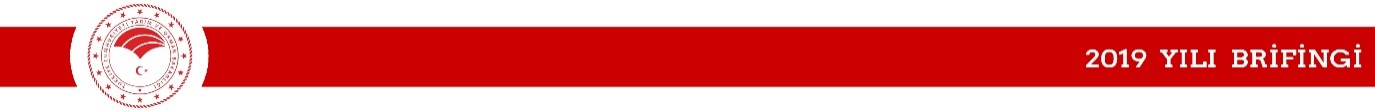 Kaynak: 2021 TÜİKTablo.18 - Seçilmiş Meyve Veren Ağaç Sayıları ve Üretim Miktarları   Kaynak: 2021 TÜİKTablo.19 - Kütahya İli Örtüaltı AlanıKaynak: 2021 TÜİKGrafik.7 - Kütahya Örtüaltı Alanları4 - TEMEL TARIMSAL GÖSTERGELER4.1 - DesteklemelerTablo.20 - Bitkisel Üretim DesteklemeleriKaynak: 2021 BÜBS Şubesi*2021 Yılı Destekleme işlemleri devam etmektedir.Tablo.21 – Yıllara Göre Hayvancılık Destekleme MiktarlarıKaynak: 2021 Yılı HSYSÜ Şubesi              *2021 Yılı Destekleme işlemleri devam etmektedir.            * 2022 Yılı Destekleme Kararnamesi Yayınlanmamıştır.Tablo.22 - 2021 Yılı Kırsal Kalkınma DestekleriKaynak: 2021 Yılı KKÖ Şubesi Tablo.23 - Sektörel Bazda Destekleme İcmaliKaynak: 2021 Yılı KKÖ, BÜBS,  HSYSÜ, KTV Şubeleri *2021 Yılı Destekleme işlemleri devam etmektedir.Kütahya çiftçisine; 2021 yılında 205.215.797 TL, 2002 - 2021 yılları arasında ise sektörel bazda 1 Milyar 343 Milyon TL destekleme ödemesi gerçekleştirilmiştir.4.2 - Kayıtlı Çiftçi SayılarıTablo.24 - ÇKS’ye Kayıtlı Çiftçi Sayılarının İlçeler Üzerinden DağılımıKaynaklar: 2021 Yılı BÜBS Şubesi ÇKS Verileri,
Grafik.8 - 2021 Yılı ÇKS Sistemine Kayıtlı Çiftçi Sayıları4.3 - Tarım Alet ve Makine Varlığı  Tablo.25 - İlçeler Bazında Tarım Alet ve Makine Varlığı   Kaynak: 2020 Yılı İVAİlimizde traktör ve pulluk en çok bulunun tarım alet ve makinaları olup merkez ilçemizde 4.794 adet traktör bulunmaktadır. İl genelinde ise 27.036 adet traktör bulunurken, 24.741 adet pulluk mevcuttur. İşlemeli tarımda önemli bir makine olan biçerdöver sayısı ise 296 adettir.4.4 - Tarımsal YayımTablo.26 - Tarımsal Yayım Faaliyetleri Gerçekleşmeleri Kaynak: 2021 Yılı KTV Şubesiİl Müdürlüğümüz Yayım Faaliyetlerini 6 temel konuda sürdürmektedir.Demonstrasyon		:  61 faaliyet, 16.118 katılım;Tarla Günü			: 0 2 faaliyet, 16.  10 katılımÇiftçi Toplantısı		: 340 faaliyet,  6.694 katılım;Çiftçi Kursları		: 010 faaliyet, 16239 katılım;Etkinlikler			: 004 faaliyet, 16135 katılım;Hizmet İçi Eğitim		: 00 faaliyet, 16.     0 katılım;   gerçekleştirilmiştir.4.5 - Proje Gerçekleşmeleri ve Bütçe İzlemeTarımsal Yayım Hizmetlerinin Desteklenmesi Projesi kapsamında Genel bütçeden İl Yayım Programı kapsamında kurulacak olan demonstrasyonlara tohum ve fide alımı yapılmaktadır. 2020 yılında Genel bütçeden 19.725,00 TL ile Çavdarhisar İlçemiz Ağarı köyünde 26 adet işletmeye 300 da alanda demonstrasyonlar kurulmuştur. Tablo.27 - Tarımsal Yayım Hizmetlerinin Desteklenmesi Projesi İzleme TablosuKaynak: 2021 KTV ŞubesiTablodan da görüleceği gibi proje kapsamında Ürgüp Sivrisi Çerezlik Kabak çeşidi ile 26 işletmede 300 da alanda demonstrasyon sahaları kurulmuş, bunun için 19.725,00 TL ödenek kullanılmıştır.Araştırmacı Yayımcı Çiftçiİlimizde "Yerli ve Milli Tohumlarımızın Ulaşmadığı Çiftçi Kalmasın" sloganıyla yola çıkılarak Tarımsal Araştırmalar ve Politikalar Genel Müdürlüğümüz ile Türkiye Tohum Sanayicileri ve Üreticileri Alt Birliği (TSÜAB) arasında 12.12.2019 tarihinde imzalanan protokol kapsamında yerli ve milli çeşitlerin çiftçi şartlarında demonstrasyon çalışmaları yürütülmektedir.2021 Yılı İlimiz Yerli ve Milli Tohumlarımızın Demonstrasyon çalışmaları kapsamında toplamda 106 da alanda, 4 ilçede (Aslanapa, Altıntaş, Merkez, Simav) 13 köyde 14 farklı çeşit (Aytenabla, Bayraktar 2000, Tosunbey, Şanlı, İmren, Eminbey, Tekfen1013, Tekfen2064, Tekfen2071, Tekfen2038, Tuğra, Şehzade, Taner, Bozkır) ile buğday yetiştiriciliği denemeleri tamamlanmıştır.2021 Yılı İlimiz Yerli ve Milli Tohumlarımızın Demonstrasyon çalışmaları kapsamında toplamda 35 da alanda, 2 ilçede (Aslanapa, Merkez) 6 köyde 6 farklı çeşit (Burakbey, Tosunpaşa, Bozlak, Zaynelağa, Avcı2002, Ayrancı) ile arpa yetiştiriciliği denemeleri tamamlanmıştır.2021 Yılı İlimiz Yerli ve Milli Tohumlarımızın Demonstrasyon çalışmaları kapsamında toplamda 5 da alanda, 1 ilçede (Hisarcık) 1 köyde (Karbasan) 1 çeşit (Çameli) ile Çörekotu yetiştiriciliği denemesi tamamlanmıştır.4.6 - İl Özel İdare ve Genel Bütçe Kaynaklı ProjelerKütahya İl Özel İdaresi tarım bütçesine konulmak üzere proje tekliflerini toplayıp teklifte bulunmak, kabul edilen projelerin gerçekleşmelerinin takibi yapılmaktadır. Ayrıca bu projelerin ilçe müdürlüklerine ve şube müdürlüklerine bütçe bazında aktarma yazışmaları yapılmaktadır. Tablo.28 - İl Özel İdare Kaynaklı YatırımlarKaynak: 2020 KTV ŞubesiMüdürlüğümüz tarafından 2021 yılında İl Özel İdare Kaynaklı ve Bakanlık Genel Bütçesinden İl Özel idaresine aktarılan kaynakla toplamda 6.302.192,53 TL ödenek kullanarak 11 ana proje başlığı altında 31 proje gerçekleştirilmiştir. Makine Ekipman Alımı Projeleri Kooperatif, sivil toplum örgütleri ve bölgede tek bir üründe yoğun yetiştiricilik yapılan köy/mahalle muhtarlıkların, çiftçilerin ihtiyacı olduğu halde maliyeti yüksek yada ekonomik olmadığından alamadıkları tarımsal makine ekipmanları 7 adet proje ile temin ederek iş kolaylığı, zamanın etkin kullanılması ve üretilen ürünlere katma değer katılması amacıyla aşağıda bilgileri verilen kurumlar vasıtası ile ilimiz çiftçi ve yetiştiricilerimize kazandırılmıştır.  Silajlık Balya Paketleme Makinesi (Merkez Dedik Köyü Muhtarlığı), Yem Ezme Makinesi (Çavdarhisar Ziraat Odası), Çıplak Köklü Fide Dikim Makinesi (Yaş Meyve ve Sebze Üreticiler Birliği), Kırıcı Karıştırıcı Yem Tesisi Kurulumu (Tavşanlı Kayı Köyü Muhtarlığı), Kabak/Ay Çekirdeği Eleme Makinesi (Çavdarhisar Ağarı Köyü Muhtarlığı), Selektör Makinesi (Tokul/Aslanapa - Gürpınar, Yarış, Çerte/Emet Muhtarlıkları), Mobil Koyun-Keçi Banyoluğu (Kütahya İli Damızlık Koyun Keçi Yetiştiricileri Birliği).Kara Taşıt Alımı ProjesiKurumsal kapasitenin arttırılması ve ilimiz çiftçilerinin kurumumuzun teknik desteğine ihtiyaç duyduğunda daha hızlı ve yerinde olabilmek için Merkeze 1 Altıntaş İlçesine 1 adet olmak üzere toplamda iki adet araç alımı gerçekleştirilmiştir.Hayvan Hastalık ve Zararlılarıyla Mücadele Projesi Proje kapsamında kene ilacı, medikal malzeme, dezenfektan alımı gerçekleşmiştir.Bakanlık Genel Bütçesinden Aktarılan Kaynak İle Hazırlanan Projeleri Kestane yetiştiriciliği, Nohut Yetiştiriciliği, Slajlık Mısır Yetiştirciliği, Örtü altı yetiştiriciliği projeleri ile İlimiz bitkisel üretiminin arttırılması ve çiftçilerimizin desteklenmesi sağlanmıştır.Meyveciliği Geliştirme Projesi 	Pazarlar ilçesi 500 da lık alanda kurulu olan ceviz bahçesinin bakım işleri (gübreleme, ilaçlama, budama vb.) yapılmıştır. Kütahya Ticaret Borsası’nın bahçesine örnek endemik bitkiler bahçesi tesis edilmiştir. Emet bölgesinde yıllardır yetişmekte olan bölgeye has küreci elmasının devamlılığının sağlanması ve yaygınlaştırılması için aşı kalemleri alınarak Eğirdir Meyvecilik Araştırma Enstitüsü’nde aşılı fidan yaptırılıp bölge çiftçilerimize dağıtılmıştır. Sebze Yetiştiriciliğinin Yaygınlaştırılması Projesi Proje kapsamında 1 adet soğuk sera kurulumu gerçekleştirilmiştir.Hayvansal Üretimi Geliştirme ProjeleriKoyunlarda verimliliğin arttırılması projesi kapsamında Tavşanlı, Aslanapa ve Domaniç ilçelerinde 219 adet damızlık koç dağıtımı gerçekleştirilmiştir.Manda boğası alımı projesi kapsamında Altıntaş, Merkez ve Tavşanlı İlçelerinde 15 adet damızlık boğa dağıtımı gerçekleştirilmiştir.Arı Yetiştiriciliğini Geliştirme Projesi kapsamında Kütahya İli Arı Yetiştiricileri Birliği Üyelerinin faydalanması üzere birliği makine ekipman temini yapılarak arıcılık ürünlerinin işlenmesi ve paketlenmesi üzerine tesis kurulumu gerçekleştirilmiştir. Tarla Bitkileri Yetiştiriciliğini Geliştirme ProjeleriTavşanlı ilçesinde malçlı çilek yetiştiriciliği ve gojiberry yetiştiriciliğinin yaygınlaştırılması kapsamında fidan fide dağıtımı gerçekleştirilmiştir.Merkez ve Aslanapa ilçesinde ketencik yetiştiriciliğinin tanıtılması kapsamında tohum dağıtımı gerçekleştirilmiştir.Altıntaş ve Simav ilçelerinde çerezlik kabak yetiştiriciliğinin yaygınlaştırılması projesi kapsamında tohum dağıtımı gerçekleştirilmiştir.Bitkisel Üretimi Destekleme ProjeleriYonca yetiştiriciliğinin yaygınlaştırılması projesi kapsamında Merkez, Gediz ve Aslanapa ilçelerindeki çiftçilerimize tohum dağıtımı gerçekleştirilmiştir.Tıbbi Aromatik Bitki Yetiştiriciliğinin Geliştirilmesi Projesi	Proje kapsamında Simav ve tavşanlı ilçelerinde fide dağıtımı gerçekleştirilmiştir.Çitgöl Seracılık Bölgesi Alt Yapısının İyileştirilmesi ProjesiÇitgöl Seracılık Bölgesinin sondaj vb. faaliyetleri için çalışmalar yapılmıştır.Tablo.29 - Genel Bütçe Kaynaklı ProjelerKaynak: 2020 KTV Şubesi4.7 - Tarım ve Hayvancılık Sigortaları  Tablo.30 - Kütahya Tarım Sigortası Gelişim DurumuKaynak: TARSİM 5 - BİTKİSEL ÜRETİM VE BİTKİ SAĞLIĞI FAALİYETLERİŞube çalışmaları, bitki sağlığı hizmetleri, tarımsal desteklemeler, organik tarım ve iyi tarım uygulamaları desteklemeleri, yem bitkileri desteklemeleri, tohumculuk ve denetim hizmetleri,  tarım alet ve makineleri, gübre denetim hizmetleri, yeşil kart, yaşlılık aylığı iş ve işlemleri ana başlıkları altında yürütülmektedir.5.1 - Bitki Sağlığı HizmetleriTablo.33 Bitki Hastalık ve ZararlılarıKaynak: 2021 BÜBS ŞubesiBitki Sağlığı Hizmetleri 5996 sayılı Veteriner Hizmetleri, Bitki Sağlığı, Gıda ve Yem Kanunu kapsamında yürütülmektedir. İlimizde 2021 yılı Bitki Sağlığı ve Karantina Çalışma Programı ve Prensipleri talimatı gereğince Hububat Hastalık ve zararlıları, Baklagil Hastalık ve zararlıları, Endüstri ve Süs Bitkileri Hastalık ve zararlıları, Sebze Hastalık ve zararlıları, Meyve Hastalık ve zararlıları, Genel Zararlılar, Ambar Zararlıları ve Yabancı Ot Mücadelesi olmak üzere toplam 29 konuda mücadele çalışmaları yürütülmektedir.Çekirge MücadelesiÇekirge mücadelesi kapsamında 2021 yılı için toplam 50 dekar alanda 2 Kg ilaç kullanılarak Simav ilçesinde ilaçlamalar yapılmıştır. Süne Mücadele ÇalışmalarıSüne ülkemiz hububat üretiminde büyük zararlar oluşturma potansiyeli olan bir zararlıdır.İlimizde 1987 yılından itibaren süne survey çalışmaları yapılmaktadır. Zararlı ilimizde epidemi yapmadığından dolayı,  bugüne kadar herhangi bir kimyasal mücadele yapılmamıştır. İlimizin % 52’sinin ormanlarla kaplıdır. Bu nedenle sünenin parazitoidleri ve predatörleri doğamızda mevcuttur.İlimizde yapılacak olan Süne Mücadele çalışmaları Gıda ve Kontrol Genel Müdürlüğü tarafından yayımlanan 2021 Yılı Bitki Sağlığı Uygulama Programında belirtilmiştir. İlimizde 50.000 dekar alanda süne survey mücadelesi gerçekleşmiştir.  Süne Mücadelesi konusunda hizmet içi teknik eleman eğitimi 21.04.2021 tarihinde online olarak yapılmıştır. Bu eğitime il ve ilçe müdürlüklerimizde görevli 45 adet teknik eleman katılmıştır. Hizmet içi eğitimden sonra süne kıymetlendirme, yumurta ve nimf surveyleri için 13 adet ekip oluşturulmuş ve 1 Koordinatör, 1 Koordinatör Yardımcısı, 13 Ekip şefi olmak üzere eğitime katılan tüm personeller görevlendirilmiştir. Bu çalışmalar esnasında 87 köyümüzde 261 çiftçimize eğitim verilmiştir. Süne Kıymetlendirme surveyleri 16.04.2021 - 08.06.2021 tarihleri arasında yapılmış olup, ilimizin 13 ilçesinin 98 köyünde 425.120 da ünite genişliğindeki sahanın 50000 da alanda yaptıkları surveyler neticesinde; m2’de 0,00 ile 0,49 arası kışlamış ergin süneye ve nimflere rastlanılmıştır. Süne yoğunluğu zarar eşiğinin altında olduğundan ilaçlı mücadele yapılmamıştır.           İlimizde 2021 yılındaki buğdaylardan numuneler alınarak süne emgi analizi çalışmaları yapılmış olup; ilimiz süne emgi analiz ortalaması % 0,18 olarak bulunmuştur. Entegre Mücadele ve Eküy ÇalışmalarıEntegre Mücadelede Ana HedeflerimizÜretimin artırılması, kaliteli ve ilaç kalıntısı bulunmayan ürün elde edilmesi.Entegre bahçelerinin periyodik olarak devamlı kontrol edilmesi.Çiftçilerin kendi bahçe ve tarlasının uzmanı haline getirilmesi.İlaçların çevreye (toprak, su, hava) bulaşmasının önlenmesi.Doğal düşmanların korunması.İlimizde 2021 yılı entegre mücadele çalışmalarımız kiraz ve örtü altında Entegre Kontrollü Ürün Yönetimi (EKÜY) şeklinde, vişne, buğday ve nohutta entegre mücadele şeklinde uygulanmıştır. Entegre ve kontrollü ürün yönetimi Bakanlığımızın misyonu doğrultusunda tarladan sofraya güvenilir gıda, temiz çevre ve sağlıklı toplum için geliştirilmiş bir sistemdir. Kiraz Entegre ve Kontrollü Ürün Yönetimi (EKÜY)Entegre Kontrollü Ürün Yönetimi (EKÜY) projesi ilimizde 2010 yılından itibaren kirazda uygulanmaya başlamıştır. İlimizde uygulanan Bitki Sağlığı EKÜY projesi kapsamında 2021 yılı içerisinde Kiraz ve Örtü altı üretim alanlarından Pestisit kalıntı izlemek maksadıyla Bakanlığımız programında bildirilen 16 kiraz numunesi alınarak Bursa Gıda ve Yem Merkez Araştırma Kontrol Müdürlüğüne gönderilmiştir. Bu kapsamda gönderilen numunelerin analiz sonuçlarında MRL değer üstü kalıntı ve tavsiye dışı bitki koruma ürünü tespit edilmemiştir. 	Ayrıca Bakanlığımız Bitki Sağlığı 2021 Uygulama Programında belirtilen Hasat Öncesi Kalıntı İzleme Programı kapsamında ilimiz üreticilerin tarla ve bahçelerinde yetiştirdiği ürünlerden alınan numuneler Bursa Gıda ve Yem Merkez Araştırma Kontrol Müdürlüğüne gönderilmiştir.  Gönderilen numunelerin analiz sonuçlarında MRL değer üstü kalıntı ve tavsiye dışı bitki koruma ürünün kullanılıp kullanılmadığına bakılmış olup; bir üreticimizde tavsiye dışı bitki koruma ürünü kullanıldığı, iki üreticimizde de MRL değer üstü kalıntı tespit edilmiştir.  Tavsiye dışı pestisit kullanan üreticimize, 5996 Sayılı Veteriner Hizmetleri, Bitki Sağlığı, Gıda ve Yem Kanunu kapsamında 39. Maddenin j bendine göre idari para cezası yaptırımı uygulanmıştır.Tablo.34 Hasat Öncesi Kalıntı İzleme Programı GerçekleşmeleriKaynak: 2021 BÜBS ŞubesiBuğday Entegre MücadeleBuğday Entegre Mücadele kapsamında 2021 yılı içerisinde Merkez, Altıntaş, Aslanapa, Çavdarhisar, Domaniç, Emet ve Gediz ilçelerimizde uygulanmıştır. Toplam 360 üretici ve 22700 dekar alanda gerçekleştirilmiştir.Ayrıca ilimizde Bakanlığımız tarafından 2021 yılında Altıntaş, Aslanapa, Tavşanlı ve Merkez ilçelerimizde 190 üretici ve 3800 dekar alanda Nohut Entegre Mücadelesi uygulanmıştır.İlimizde 2021 Yılı Uygulama programı kapsamında Pazarlar ve Şaphane ilçemizde 32 üreticimiz ve 385 dekar alanda Vişne Entegre Mücadele Projesi uygulanmıştır.Örtü Altı Entegre ve Kontrollü Ürün Yönetimi (EKÜY)Örtü altı Entegre Mücadele Bakanlığımız tarafından 2014 yılında ilimiz programına dâhil edilmiş olup, proje sadece Simav ilçemizde bulunan jeotermal ısıtma sistemli seralarda uygulanmıştır. 2021 yılı içerisinde 24 üretici ve 120 dekar alanda Örtü altı Entegre Mücadele uygulanmıştır. 5.2 - Karantina Çalışmalarıİlimizde yemeklik Patates Üretimi yapan üreticilerimiz Bitki Pasaportu Kayıt Sistemine kayıtları yapılarak uygun olan üreticilerimize Operatör Kayıt Sertifikaları verilmiş ve satışlarına müsaade edilmektedir. 2021 yılı itibarı ile ilimizde 3 patates üreticimize Operatör kayıt sertifikası verilmiş ve yıllık denetimleri gerçekleştirilmiştir.5.3 - Isı İşlem (ıspm-15) Faaliyetleriİlimizde faaliyet gösteren Bakanlığımız ruhsatlı 14 adet ISPM işletmesi vardır. 2021 yılında 28 adet denetim ve kontrol işlemleri yapılmış, denetim raporları Bakanlığımıza gönderilmiştir.5.4 - BKÜ Uygulama EğitimleriBitki Koruma Ürünleri Uygulama Eğitimleri Covid-19 tedbirleri kapsamında İlçe Müdürlüklerimizde görevli bayi denetimleri ve üretici kayıt defteri konularında sorumlu teknik personellere bayi denetimleri yapılırken dikkat edilecek hususlar, denetim formlarının düzenlenmesi ve il müdürlüğüne gönderilmesi, üretici kayıt defteri dağıtımı ve takibi konularında bilgilendirme toplantıları İlçe ziyaretleri esnasında bilgilendirmeler yapılmıştır. İlimizdeki “Zirai İlaç Uygulama Yetkisine” sahip üretici sayısı 7.241 adettir. Bitki Koruma Ürünlerinin Önerilmesi, Uygulanması ve Kayıt İşlemleri Hakkında Yönetmeliğin 5. Maddesi gereğince; zirai ilaç uygulamalarının yoğunluğuna göre yaş meyve ve sebzede ilaç kalıntısı olma ihtimali nedeniyle Reçete ve Üretici Kayıt Defteri tutma zorunluluğu olan 33 adet bitki ve bitkisel üründe defter tutulması hükmünü getirmiştir. İlimizde 2021 yılında 44 adet üretici kayıt defteri üreticilere dağıtılmıştır. 5.5 - Zirai İlaç Ve Zirai Mücadele Alet-Makine Bayilik İşlemleriİlimizde 42 adet Bitki Koruma Ürünü Bayisi ve 44 adet Zirai Mücadele Alet-Makine Bayisi bulunmaktadır. Faaliyet gösteren tüm bayilerimizin kontrol ve denetimleri İl ve İlçe Müdürlüğü teknik elemanlarımız tarafından yürütülmektedir. İlimizde faaliyet gösteren bayilerimiz, Bakanlığımız talimatları doğrultusunda yılda 2 kez İl Müdürlüğümüz tarafından düzenlenen toplantılar sayesinde, kanun ve yönetmelikler hakkında bilgilendirilmektedir.2021 yılı içerisinde İl ve İlçe Müdürlüğümüz teknik elemanları tarafından Bitki Koruma Ürünü Bayilerimizde toplam 239 kontrol, Zirai Mücadele Alet-Makine Bayilerimizde ise 170 kontrol gerçekleştirilmiştir.Tablo.35 İlaç ve Alet Bayilerinin İlçelere Göre DağılımıKaynak: 2021 BÜBS Şubesi5.6 - Survey Çalışmalarıİlimizde yapılacak surveyler Gıda Kontrol Genel Müdürlüğü tarafından yayımlanan 2021 Yılı Bitki Sağlığı Uygulama Programında belirtilmiştir. Bu kapsamda ilimizde Patates Siğili, Bakteriyel Solgunluk ve Patates Kahverengi Çürüklüğü, Epitrix Smilaris, Patates Halka Çürüklüğü, Patates Kist nematodları, Patates kök ur Nematodları, Şarka Virüsü, Lasioptera Sp, Kestane Gal Arısı, Ani Meşe Ölümü, Xylella fastidiosa, Monilinia fructicola, Erschoviella musculana, Frankliniella occidentalis konularında Survey yapılması hususu programa alınmıştır. İlimiz genelinde teknik personeller tarafından arazide surveyler yapılarak yılsonunda tablo haline getirilmiştir. Programda belirtilen hususular ile ilgili olarak surveylerde olumsuz bir duruma ve epidemiye rastlanılmamıştır.5.7 - Tohumluk Kontrol Ve Denetim Hizmetleriİlimizde 92 adet tohumluk bayii bulunmaktadır. Yıl içerisinde ilgili mevzuat kapsamında denetim işlemleri yapılmaktadır. 2021 yılında 105 adet denetim yapılmıştır. Ayrıca ilimizde 2 adet tohumluk üreticisi bulunmaktadır. Üreticilere yıl içerisinde 2 kez denetim yapılmıştır. 5.8 - Organik Tarım Ve İyi Tarım Uygulamalarıİl genelinde Organik Tarım konusunda Bakanlığımızca yetkilendirilmiş kuruluş olan OPSER Kontrol ve Sertifikasyon Ltd.Şti.(Ankara’da), KİWA BCS ÖKO (Garanti Organik Tarım Sertifikalandırma Hizmetleri Ltd.Şti) İzmir’de, CU (Control Union Gözetim ve Belgelendirme Ltd. Şti.(İzmir’de) ve ANADOLU ( Anadolu Ekolojik Ürünler Kontrol ve Sertifikasyon Lti. Şti.) Yalova’da olmak üzere İlimizde 5 Adet KSK (Yetkili Kuruluş) firması faaliyette bulunmaktadır. Sözleşme imzalayarak organik üretim yapan toplam 2017 yılı için 105 çiftçimize 4.183 dekar alanda  418.338,20 TL , 2018 yılı için 103 çiftçimize 4.183 dekar alanda  459.701,00 TL, 2019 yılı için 20 çiftçimize 369  dekar alanda  12.381,67 TL ve 2020 yılı için 33 çiftçimize 2080 dekar alanda  82.562,46 TL   destekleme ödenmiştir.Tablo.34 2017 Yılı Organik Tarım Uygulamaları DesteklemeleriKaynak: 2017 BÜBS ŞubesiTablo.35 - 2018 Yılı Organik Tarım DesteklemeleriKaynak: 2018 BÜBS ŞubesiTablo.36 - 2019 Yılı Organik Tarım DesteklemeleriKaynak: 2019 BÜBS ŞubesiTablo.37 - 2020 Yılı Organik Tarım DesteklemeleriKaynak: 2020 BÜBS Şubesi2020 Yılı destekleme ödemesi için herhangi bir başvuru alınmamıştır.  Tablo.38 2017 Yılı İyi Tarım Uygulamaları DesteklemeleriKaynak: 2017 BÜBS ŞubesiTablo.39 2018 Yılı İyi Tarım Uygulamaları DesteklemeleriKaynak: 2018 BÜBS ŞubesiTablo.40 2019 Yılı İyi Tarım Uygulamaları DesteklemeleriKaynak: 2019 BÜBS Şubesiİlimiz genelinde İyi Tarım Uygulamaları için 2017 yılı  6 üreticimiz 259,699 da arazide 22.825,52 TL, 2018 yılı  1 üreticimiz 73,606 da arazide 3.680,30 TL, 2019 yılı  1 üreticimiz 73,606 da arazide 1.104,09 TL destekleme ödemesi yapılmıştır.   Organik Tarım ve İyi tarım Uygulamaları 2021 yılında herhangi bir müracaatları yapılmamıştır.2.3.14 - Tıbbı Itri ve Boya Bitkileri Projesi2017 Yılında Bakanlığımızca ilimiz Tıbbi Itri Ve Boya Bitkileri Yetiştiriciliğini Geliştirme Projesi kapsamında 30 kg çörek otu tohumu alınarak ilimizdeki üreticilerimize dağıtım yapılmıştır. İlimizdeki üreticilerden alınan rakamlara göre çörekotu verimi 70 kg ile 200 kg arasında olup üreticiliğine ilimizde devam edilmesi ilimizin ekonomisi açısından önemlidir. 2018 Yılında Bakanlığımızca ilimiz Tıbbi Itri Ve Boya Bitkileri Yetiştiriciliğini Geliştirme Projesi kapsamında 10 da alanda 1500 adet Kuşburnu fidanıyla kapama bahçe tesis ettirilmiştir. Kuşburnu fidanlarının dikenlilik oranının çok düşük olması nedeniyle üreticiye hasatta kolaylıklar sağlamıştır. 2019 Yılında Kütahya Milli Emlak Müdürlüğünce ilimizde Tıbbi Itri Ve Boya Bitkileri Yetiştiriciliğini geliştirmek üzere Lavanta 913 da, Sahlep 3 da, Adaçayı 42 da, Biberiye 31 da, Aspir 181 da, Kinoa 66 da, Mavi Ladin 90 da, Gojibery 255 da, kekik 11 da, Melissa 4 da alanda yetiştiricilik yapmak üzere sözleşme imzalamışlardır.2.3.15 – 2021 Yılı İçerisinde Şube Müdürlüğümüz Tarafından Uygulanan Denetimlerİlimizde 92 adet tohumluk bayii bulunmaktadır. 2021 yılı içerisinde ilgili mevzuat kapsamında 105 adet denetim yapılmıştır. Ayrıca ilimizde bulunan 2 adet tohumluk üreticisine yıl içerisinde 2 kez denetim yapılmıştır. İlimizce Bakanlığa gönderilen Sertifikalı tohum üretimi icmallerinde 4.141,3 ton hububat da sertifikalı tohum üretimi sağlanmış ve tohum üreticilerine 378.485 TL Destek sağlanmıştır. Tablo.38 Bayi DenetimleriKaynak: 2021 BÜBS Şubesi6 -HAYVAN SAĞLIĞI YETİŞTİRİCİLİĞİ ve SU ÜRÜNLERİ FAALİYETLERİ6.1 - Hayvan Hastalık Ve ZararlılarıSalgın Hayvan Hastalıkları ile Mücadele   İlimiz hayvancılığının geliştirilmesinde hastalık ve zararlılarla mücadele önemli bir yer tutmaktadır. İlimizin doğudan batıya yapılacak hayvan nakillerinin geçit yerinde bulunması nedeniyle hayvan hareketlerinin kontrol altında tutulması mecburiyetini vardır. Bu durum, hayvan pazarlarının önemini daha da artırmaktadır.  İlimizde hayvan varlığının hastalıklara karşı korunabilmesinde çok daha dikkatli olunmasını gerektirmektedir. Hayvan varlığımızın salgın ve bulaşıcı hastalıklara karşı bağışık olabilmesi için Müdürlüğümüzün tüm imkânları zorlanarak koruyucu aşılamaların sağlıklı yapılması ve aşısız hayvan bırakılmamasına gayret edilmektedir.Tablo.39 Programlı ve Program Dışı AşılamalarKaynak: 2021 HSYSÜ ŞubesiŞap Hastalığı ile mücadele; ilimizin sığır varlığının tamamının yılda 2 defa Şap Aşısı ile aşılanması şeklinde yürütülmektedir.Sığır vebası geçici arîlik statüsünün korunması ve hastalığın eradikasyonu için il genelinde klinik tarama ve izleme devam etmekte olup İlimizde sığır vebası hastalığına rastlanmamıştır. Brucella Abortus Bang hastalığı ile mücadele için S-19 konjuktival aşılama programına geçilmiş olup yıl içinde doğan ve 3 aydan büyük bütün dişi buzağıların aşılanması planlanmıştır.Koyun ve keçilerde görülen ve zoonoz olan Brucella melitensis hastalığı ile mücadele Brucella konjuktival aşılama programına geçilmiş olup yıl içinde doğan ve 3 aydan büyük dişi hayvanlara uygulanmaya başlanmıştır. Son 5 yılda çiçek hastalığı görülen mihraklardaki hayvanlarla yıl içerisinde hastalık çıkacak mihraklardaki sirayete maruz hayvanların aşılanması planlanmıştır. Sağlık taramaları yapılmakta ve hastalık mihrakları rapor edilmektedir.Zoonoz ve son derece tehlikeli bir hastalık olan kuduz hastalığından korunmak amacıyla her yıl koruyucu aşılama yapılmakta olup, 2021 yılı itabari ile sahipli kedi ve köpeklere mikroçip uygulaması ile beraber Ev Hayvanı Pasaportu verilmektedir. Ruam, özellikle tek tırnaklıların akut ve kronik seyirli bulaşıcı bir hastalığıdır. Enfeksiyon, deride solunum sisteminde ve iç organlarda nodül ve ülserlerin oluşması ile karakterize zoonotik bir hastalıktır. “Ülkesel Ruam Eradikasyon Projesi” sonucunda ülke genelinde ve ilimizde sağlanan konumun devamlılığı için gerekli hassasiyet sürdürülecektir 2021 yılı itabari ile sahipli tek tırnaklı hayvanlara mallein testi uygulandıktan sonra hastalıktan menfi olanlara mikroçip uygulaması ile beraber Tek Tırnaklı Hayvan Kimlik Belgesi verilmektedir. İlimizde 2021 yılı içerisinde 93 adet tek tırnaklı hayvana mallein testi yapılmıştır. Tüberküloz zoonoz bir hastalık olması sebebi ile insan sağlığı açısından önemli bir hastalıktır. Sığırlarda görülen tüberküloz hastalığı, mezbahalarda ve kurban bayramı döneminde kurban komisyonunun izin verdiği kesim yerlerinde kesilen hayvanlarda, postmortem muayene sonucu tespit edilen tüberküloz hastalığı sonucu bu hayvanların bulunduğu işletmedeki tüm hayvanlar tüberkülin testine tabi tutularak tüberküloz hastalığı taraması yapılır. Tüberküloz olan hayvanlar şartlı kesime gönderilirler. Bu hayvanları etleri kavurma yapılarak değerlendirilir.Lumpy Skin Disease (LSD) sığırlarda görülen bir viral hastalık olmakla birlikte aynı zamanda zoonoz'dur.  Yani insanlara da bulaşma ihtimali vardır. LSD deri üzerinde şişliklerle görülür.  Aynı şişlikler iç organlarda da oluşur. Sinekler ile bulaşan hastalığın tedavisi çok zor olduğu için ekonomik değildir. Sineklerin aktif olduğu dönemde tüm sığırlar aşılanarak hastalığın kontrolü sağlanmaktadır.Mavi dil hastalığı klinik belirtileri çoğunlukla koyunlarda görülen viral bir hastalıktır. Son 3 yılda mavi dil hastalığı görülen mihraklardaki hayvanlarla yıl içerisinde hastalık çıkacak mihraklardaki sirayete maruz hayvanların aşılanması planlanmıştır. Sağlık taramaları yapılmakta ve hastalık mihrakları rapor edilmektedir.6.2 - Hastalık ÇıkışlarıÇıkan hastalıkların yayılmaması için 5996 sayılı Veteriner Hizmetleri, Bitki Sağlığı, Gıda ve Yem Kanununun ve İlgili Yönetmelikleri uyarınca gerekli aşılama, tecrit, karantina ve kordon işlemleri titizlikle yapılmakta ve çıkan hastalıklar mihraklarında süresi içerisinde söndürülmeye gayret edilmiştir.Tablo.40 - 2021 Yılı Hastalık Çıkış Sönüş SayılarıKaynak: 2021 HSYSÜ Şubesi6.3 - Serbest Veteriner Hekim MuayenehaneleriSalgın hayvan hastalıkları dışında kalan adi hastalık ya da ihbarı mecburi olmayan hastalıklar diye bilinen hastalıkların tedavi hizmetlerinin büyük çoğunluğu serbest veteriner hekimlerce yapılmaktadır. 15.10.2011 tarihli ve 28085 sayılı Resmi Gazetede yayımlanarak yürürlüğe giren Veteriner Hekim Muayenehane ve Poliklinik Yönetmeliğine göre ruhsatlandırma ve denetim hizmetleri yürütülmektedir.2021 yılı itibariyle İlimizde 89 adet Ruhsatlı Serbest Veteriner Hekim muayenehanesi ve 1 adet Veteriner Ecza Deposu bulunmakta olup buralarda 95 adet Veteriner Hekim çalışmaktadır.6.4 - Hayvan Pazarlarının Ruhsatlandırılması15.10.2011 Tarih Ve 28085 Sayılı Resmi Gazetede Yayımlanarak Yürürlüğe Giren Hayvan Satış Yerlerinin Ruhsatlandırılma ve Denetleme Usul Ve Esasları Hakkında Yönetmelik esasları çerçevesinde İlimiz Merkez İlçe, Tavşanlı ve Simav’ da hayvan pazarları bulunmaktadır.Tablo.41 - Hayvan Pazarları Ruhsat ve Kapasite DurumuKaynak: 2021 HSYSÜ ŞubesiTablo.42 - 2021 Yılı Tazminat ÖdemeleriKaynak: 2021 HSYSÜ ŞubesiTablo.43 - İlçeler Bazında Kurbanda Kesilen Hayvan Sayıları (2021)Kaynak: 2021 HSYSÜ Şubesi6.5 - Kuş Gribi (Tavuk Vebası) Hastalığıyla İlgili Yapılan Çalışmalar ve HarcamalarTavuk vebası hastalığından korunmak amacıyla köylerde, hayvan ve semt pazarlarında çıkma tavuk ve her türlü civciv ticareti Bakanlığımız tarafından yasaklanmıştır. İlimizde bulunan tüm entegre tesislerde Avian İnfluenzaya karşı gerekli biyogüvenlik önlemleri alınmış ve yılda 2 kez rutin kontrolleri Hayvan Sağlığı Şubemizce yapılmaktadır. 2021 yılında ilimizde Kuş Gribi Hastalığı görülmemiştir. Bu hastalık ile ilgili tüm köy, belde ve ilçelere konu ile ilgili bilgilendirici yazı yazılmış olup şüpheli kanatlı ölümleri olması durumunda gerekli çalışmalar başlatılacaktır. 6.7 - Yürütülen ProjelerTablo.44 - Halk Elinde Pırlak Irkı Projesi Koyunculuk Desteklemeleri ( 1.Proje )Kaynak: 2021 HSYSÜ ŞubesiTablo.45 - Halk Elinde Pırlak Irkı Projesi Koyunculuk Desteklemeleri ( 2.Proje )Kaynak: 2021 HSYSÜ ŞubesiTablo.46 - 2021 Halk Elinde Pırlak Irkı Islahı 1. Projeye Ait Koç Satış DesteklemeKaynak: 2021 HSYSÜ ŞubesiHalk Elinde Manda Islahı ProjesiTablo.47 - Halk Elinde Anadolu Mandası Islah Projesi DesteklemeleriKaynak: 2021 HSYSÜ ŞubesiDamızlık Küçükbaş Hayvan Alımı Projesi	Bakanlığımız Hayvancılık Genel Müdürlüğü bütçesi ile başvuru esnasındaki Puan Kriterlerine göre ilimizde 67 yetiştiricimize aldıkları hayvanların % 85 hibe edilmiştir.Tablo.48 - 2021 Yılı Küçükbaş Hayvan Alımı DesteklemeOrköy ProjeleriOrköy projeleri için İl Müdürlüğümüz tarafından, sağlık ve teknik şartnameye uygunluk yönünden veteriner hekim hizmetleri verilmektedir.2021 Yılı içerisinde İlimiz merkez ve ilçelerin de Orköy projesi kapsamında 143 çiftçimize 286 sığır, 3 çiftçimize 6 manda ve  37 çiftçimize 1110 koyun 37 koç toplam da 1.439  hayvana sağlık ve teknik şartnameye uygun olduğu yönünde rapor düzenlenmiştir.Soy kütüğü ve Ön Soy kütüğü ProjeleriTablo.49 - 2021 Yılı Soy Kütüğü ve Ön Soykütüğüne Kayıtlı Hayvan SayılarıKaynak: 2021 HSYSÜ Şubesi6.8 - Suni Tohumlama2021 yılı içerisinde gerçekleştirilen toplam suni tohumlama sayısı 48.009 adet olarak gerçekleşmiştir. 6.9 - Kesilen İdari Para CezalarıTablo.50 2021 Yılı Kesilen İdari Para CezalarıKaynak: 2021 HSYSÜ Şubesi6.10 - Ulusal Kalıntı İzleme PlanıCanlı hayvanlar ve hayvansal ürünlerde belirli maddeler ile bunların kalıntılarının izlenmesi için alınacak önlemlere dair yönetmelik kapsamında hazırlanan ve amacı ise gıda güvenilirliğini sağlayarak tüketici sağlığının korunmasını temin etmek için, canlı hayvan ve hayvansal birincil ürünlerde belirli maddeler ve bunların kalıntılarının izlenmesi ile ilgili usul ve esasları düzenlemektir.Tablo.51 Ulusal Kalıntı İzleme PlanıKaynak: 2021 HSYSÜ Şubesi6.11 - Ruhsatlı Mezbaha ve Kombinalar17.12.2011 tarih ve 28145 sayılı Resmi Gazetede yayımlanarak yürürlüğe giren “Gıda Hijyeni Yönetmeliği; Gıda İşletmelerinin Kayıt ve Onay İşlemlerine Dair Yönetmelik; Gıda ve Yemin Resmi Kontrollerine Dair Yönetmelik; Hayvansal Gıdaların Resmi Kontrollerine İlişkin Özel Kuralları Belirleyen Yönetmelik ile Hayvansal Gıdalar İçin Özel Hijyen Kuralları Yönetmeliklerine göre onay kapsamında yer alan kesimhanelere ait bilgiler aşağıda sunulmuştur.Tablo.52 Ruhsatlı Mezbaha ve Kombinalar*:Kasım 2021 tarihinde faaliyete başladı**:Ağustos 2021 tarihinde faaliyete başladıİlimizde 2021 yılı sonu itibari ile 5 adet  kesimhane bulunmaktadır.20/08/2021 tarihinde İlimiz Tavşanlı İlçesi Güzelyurt  köyünde Kerimoğlu Besi Çiftliği Kesimhanesi 02.11.2021 tarihinde Akıncı Et Kombinası İlimiz Merkez İnköy Mahallesinde faaliyetine başlamıştır.6.12 - Su Ve Su Ürünleri Kontrol Ve Denetim Hizmetleri1380 Sayılı Su Ürünleri Kanunu ve ilgili Su Ürünleri Yönetmeliği çerçevesinde su ürünleri istihsal sahalarında, alıcı ortamlarda su kirliliği denetim ve kontrol hizmetleri çalışmaları şubemizce sürdürülmektedir. Kütahya ilimiz sınırları içerisinde toplam uzunlukları yaklaşık 536,5 km.olan akarsu ve kolları geçmektedir. DSİ tarafından sulama amaçlı yapılmış göletler ve baraj gölleri bulunmaktadır. İlimiz sınırları içerisinde bulunan Akarsularımız: Felent Çayı, Porsuk Çayı, Murat Çayı, Kureyş Deresi, Kokar Çayı, Avşar Deresi, Gediz Çayı, Emet Çayı, Bedir Deresi,Tavşanlı Çayı, Simav Çayı, Hamzabey Çayı (Kocaçay)’dır. Hali hazırda işletmede olan Baraj ve göletlerimiz: Porsuk, Beşkarış, Çavdarhisar, Enne,  Kayaboğazı, Söğüt, Yenice, Çerte, Gümüle, Pullar, Kuruçay’dır. Baraj ve göletlerimiz Sulama, Taşkın Koruma, Enerji ve İçme suyu amaçlıdır.6.13 - Su Kirliliğinin İzlemesi ve Kontrolü1380 sayılı Su Ürünleri Kanunu ve ilgili yönetmelik hükümleri gereğince baraj, gölet ve akarsularımızdan Mayıs ve Eylül aylarında su numuneleri alınmakta ve alıcı ortam su kirliliği kontrolü amacıyla analizleri yapılmaktadır. Alıcı ortam su numuneleri analiz neticeleri 6 ayda bir Bakanlığımıza gönderilmektedir. 2021 yılında alıcı ortamdan 28 adet su numunesi alınmıştır. Alınan su numunelerinin analizi yapılmış olup,  Analiz sonuçları Tarım Bilgi Sistemine veri girişi yapılmıştır.6.14 - Su İstihsali KontrolüSu Ürünleri kaynaklarımızın ekonomik olarak yararlanmak, iç sularımızdaki su ürünlerinin kalite ve stoklarının korunması, ekonomik türlerin geliştirilmesi için 1380 sayılı Su Ürünleri Kanunu, ilgili yönetmelik, 5/1 Numaralı Ticari Amaçlı Su Ürünleri Avcılığını Düzenleyen Tebliğ ve 5/2 Numaralı Amatör Su Ürünleri Avcılığını Düzenleyen Tebliğ çerçevesinde su ürünleri istihsal yerlerinin denetim ve kontrolleri yapılmaktadır.2021 yılı içerisinde İlimiz genelinde 287 adet yeni Amatör Balıkçı Belgesi düzenlenmiştir. İlimizde halen geçerli olan Amatör Balıkçı Belge sayısı 1.149 adettir.2021 yılı içerisinde 1.589 su ürünleri denetimi yapılmıştır.Yapılan su ürünleri denetimleri sonucu 8 adet idari para cezası yazılmıştır.Yapılan denetimlerde 2 adet misina ağına 2 adet paraşüt (tırıvırı) el konulmuştur.Toplu Balık Ölümleriyle ilgili iki adet değerlendirme raporu hazırlanmıştır.2021 yılında Porsuk Baraj Gölünde su ürünleri avcılığı yapan 5 kişinin vizeleri yapılmıştır.40 adet balıkçı gemisi mevcuttur.2021 yılı içerisinde 13 adet Su Ürünleri Menşei belgesi tanzim edilmiştir.6.15 - Su Ürünleri Faaliyetleri13.2.2011 tarihli ve 6111 sayılı Bazı Alacakların Yeniden Yapılandırılması ile Sosyal Sigortalar ve Genel Sağlık Sigortası Kanunu ve Diğer Bazı Kanun ve Kanun Hükmünde Kararnamelerde Değişiklik Yapılması Hakkında Kanunun geçici 12. maddesi ile su ürünleri kiralamaları Bakanlığımıza verilmiştir.Bu kanuna dayalı olarak hazırlanan “Su Ürünleri Yetiştiriciliği Yatırımlarında İhtiyaç Duyulan Su Ve Su Alanları İle Deniz Ve İç Sulardaki Su Ürünleri İstihsal Hakkının Kiraya Verilmesi Hakkında Yönetmelik” 01.06.2011 tarih ve 27951 sayılı Resmi Gazetede yayımlanarak yürürlüğe girmiştir. Ayrıca, “Su Ürünleri Yetiştiriciliği Yatırımlarında İhtiyaç Duyulan Su Ve Su Alanları İle Deniz Ve İç sulardaki Su Ürünleri İstihsal Hakkının Kiraya Verilmesi Hakkında Yönetmeliğe İlişkin Uygulama Esasları Genelgesi de (Genelge No: 2011/9) Bakanlığımızca yürürlüğe konulmuştur. Bu bağlamda İlimiz Çavdarhisar ilçesi sınırları içinde bulunan Çavdarhisar Barajının avcılık amaçlı istihsal hakkı 02.07.2020 tarihinden itibaren 5 yıllığına kiralama işlemi yapılmıştır.Bakanlığımızın her yıl uyguladığı Balıklandırma Programı çerçevesinde il genelindeki göl ve göletlerin balıklandırılması işlemi şubemiz tarafından yürütülmektedir. Bu kapsamda 48 adet su kaynağına 980.130 balık yavrusu bırakılmıştır.İl genelinde üretim yapan su ürünleri işletmelerine uygulanan destekleme uygulamaları da şubemiz tarafından yürütülmektedir.2021 yılına ait Su Ürünleri Yetiştiricilik Desteklemeleri 17 Aralık 2021 tarih ve 31692 sayılı Resmi Gazetede yayınlanan 2021/48 tebliğ nolu Su Ürünleri Yetiştiriciliği Destekleme Tebliğine göre yapılmaktadır. Ayrıca 18 Kasım 2020 tarih ve 31308 sayılı Resmi Gazetede yayımlanan 2020/28 No’lu Tebliğ ile iç sularda faaliyet gösteren 40 tekne sahiplerine 47.500 tl destekleme verilmiştir.Su ürünleri yetiştiriciliği yapanlara, su ürünleri kayıt sistemine kayıtlı olmak şartıyla, ürün için kilogram başına (yavru için ise 2013 yılı itibariyle destekleme kalkmıştır) belirtilen esaslara göre destekleme ödemesi yapılmaktadır. Bir işletmenin destekten faydalanabileceği en fazla miktar yılda 350 tondur.Su Ürünleri Yetiştiricilik Alabalık Destekleme Birim Fiyatı Alabalık (Porsiyon) = 0,75 TL / kg olarak gerçekleşmiştir.Tablo.53 Kütahya İl Genelinde Bulunan Su Ürünleri TesisleriKaynak: 2021 HSYSÜ ŞubesiKütahya ili sınırları dâhilinde su ürünleri üretimi yapan mevcut 22 adet tesiste 3.389 ton porsiyonluk üretim ve 28.400.000 adet yavru üretim kapasitesi bulunmaktadır. 2021 yılı itibari ile 1500 ton porsiyonluk balık üretimi gerçekleşmiştir.Tablo.54 Balıklandırma Faaliyetleri TablosuKaynak: 2021 HSYSÜ Şubesi 7 - GIDA İŞLETMELERİ, İŞYERLERİ VE İHRACAT DURUMUTablo.55 - 2021 Yılı Gıda Üretim, Satış ve Toplu Tüketim Yerleri Denetim FaaliyetleriKaynak: 2021 GY ŞubesiTablo.56 - 2021 Yılı Gıda Üretim Yerlerinin İlçelere Göre DağılımıKaynak: 2021 GY ŞubesiTablo.57 - Gıda Üretim Yerleri Denetim FaaliyetleriKaynak: 2021 GY ŞubesiDenetim ve alınan numuneler sonucu 21’i gıda üretim işletmesi olmak üzere toplam 786.860 TL İdari para cezası uygulanmıştır.Tablo.58 - 2021 Yılı İhracat BilgileriKaynak: 2021 GY ŞubesiTablo.59 – 2021 Yılı İthalat BilgileriKaynak: 2021 GY Şubesi8 - KIRSAL KALKINMA VE ÖRGÜTLENME FAALİYETLERİKırsal Kalkınma Yatırımlarının Desteklenmesi ProgramıKırsal Kalkınma Destekleri Kapsamında Tarıma Dayalı Yatırımların Desteklenmesi Programının 13. Etabı uygulamaları çerçevesinde, 2021 yılında kalan 12 proje de tamamlanarak söz konusu projelere toplam 2.214.250 TL hibe ödemesi gerçekleştirilmiştir. Programın 14.1. Etabı çerçevesinde 2021 yılı içerisinde tamamlanan 70 projede 3.886.945 TL hibe desteği ödenmiştir. Bu projelere 2021 yılı içerisinde 6.101.195 TL hibe ödemesi gerçekleştirilmiştir.Bireysel Sulama Makine ve Ekipman Alımlarının Desteklenmesi ProgramıKırsal Kalkınma Yatırımlarının Desteklenmesi Programı çerçevesinde yürütülen Bireysel Sulama Makine ve Ekipman Alımlarının Desteklenmesi işlemleri; 25.02.2021 tarih ve 31406 sayılı Resmi Gazete’de yayımlanarak yürürlüğe giren 2021/7 sayılı tebliğ çerçevesinde gerçekleştirilmektedir. Bu kapsamda 2021 yılı içerisinde 80 proje başvurusu gerçekleşmiştir. Projelerin idari ve teknik açıdan yapılan değerlendirilmelerinde; 67 proje uygun bulunmuş ve hibe sözleşmesi imzalanmıştır. Söz konusu projelerin uygulamaları tamamlanmış ve toplam 916.949 TL hibe ödemesi gerçekleştirilmiştir.Büyükbaş ve Küçükbaş Hayvancılık İşletmelerine Yönelik Yatırımların Desteklenmesi ProgramıBüyükbaş ve Küçükbaş Hayvancılık İşletmelerine Yönelik Yatırımların Desteklenmesi Programı kapsamında 2021 yılında 15 proje tamamlanarak söz konusu projelere toplam 470.500 TL hibe ödemesi gerçekleşmiştir.Tablo.60 – Kooperatif ve BirliklerKaynak: 2021 Yılı KKÖ Şubesi9 - ARAZİ TOPLULAŞTIRMA VE TARIMSAL ALTYAPI FAALİYETLERİ5403 Sayılı Toprak Koruma ve Arazi Kullanım Kanunu 19.07.2005 tarih ve 25880 sayılı Resmi Gazetede yayımlanarak yürürlüğe girmiştir. Kanunun kapsamı; arazi ve toprak kaynaklarının bilimsel esaslara uygun olarak belirlenmesi, sınıflandırılması, arazi kullanım plânlarının hazırlanması, koruma ve geliştirme sürecinde toplumsal, ekonomik ve çevresel boyutlarının katılımcı yöntemlerle değerlendirilmesi, amaç dışı ve yanlış kullanımların önlenmesi, korumayı sağlayacak yöntemlerin oluşturulmasına ilişkin sorumluluk, görev ve yetkilerin tanımlanması ile ilgili usul ve esasları kapsar. Kanunun 5. Maddesine uygun olarak kurulan Kütahya ili Toprak Koruma Kurulu her ay yapılan düzenli toplantıları ile kanun kapsamındaki tüm müracaatları değerlendirerek gerekli denetimleri yapmaktadır.Tablo.61 - 2021 Yılı Fiziki FaaliyetlerKaynak: 2021 ATTA Şubesi10 - PERSONEL DURUMU VE HİZMET ARAÇLARI10.1 - Hizmet BinalarıTablo.62 - Hizmet Binaları Kaynak: 2021 İMİ Şubesiİl Müdürlüğümüz teşkilatlanmasına bağlı 12 İlçe Müdürlüğü bulunmaktadır. Bu Müdürlüklerimizin 11 adedinin hizmet binası mevcuttur. 1 İlçe Müdürlüğümüz de Orman İşletme Müdürlüğü binasında hizmet vermektedir. Yeni hizmet binamızın ihalesi 11.500.000 TL’ye gerçekleştirilmiştir. İnşaata 23 Şubat 2018 tarihinde başlanılmış olup 2022 Haziran ayında bitirilmesi planlanmıştır. Halen inşaat devam etmektedir.10.2 - Personel DurumuTablo.63 - İl ve İlçe Müdürlüklerindeki Personel SayılarıKaynak: 2021 İMİ Şubesi10.3 - Sosyal KonutlarMerkez İlçede Ziraat Mahallesinde 10 daireli lojmanlar bulunmaktadır.10.4 - Hizmet AraçlarıTablo.64 - Hizmet AraçlarıKaynak: 2021 İMİ Şubesi11 - HUKUK BİRİMİHukuk Birimi; Bakanlığın taraf olduğu her türlü dava ve icra işlemleri ile yargıya intikal eden her türlü hukuki uyuşmazlıkları takip etmek ve bu konulardaki diğer görevleri yerine getirmekle görevli ve sorumludur. Taşra teşkilatı işlemlerinden dolayı valilik ve kaymakamlıklar husumetiyle açılan ve açılacak dava ve takipler, “idare vekili” sıfatıyla takip edilmektedir. Ayrıca hukuki meselelerde sözlü hukuki yardım sağlanmaktadır. 2021 yılında takip edilen dava ve icra işlemlerine ilişkin sayısal veriler;Tablo.65 - Takip Edilen Dava Ve İcra İşlemleriKaynak: 2021 Hukuk BirimiKurumumuzun çeşitli alacaklarına ilişkin 106 icra dosyası takip edilmiştir. Bunlardan 21 dosyanın alacağı tamamen tahsil edilmiş, diğer dosyalar için takip işlemleri devam etmektedir. 2021 yılında icra takibi dosyalarında tahsilatı yapılan tutar toplam 87.379,05 TL. 'dir.12 DÖNER SERMAYE İŞLETMESİTablo-66 Giderler Döküm Cetveli Kaynak: 2021 Döner Sermaye Birimi	 Tablodan da görüleceği üzere Ocak-Aralık Ayları itibariyle 2021 yılında İl Müdürlüğümüz döner sermaye bütçesinden toplam 9 kalemde 4.651.991,24 TL harcama yapılmıştır. Bunun yanında döner sermaye bütçesine Ocak Aralık Ayları arasında çeşitli kalemlerde 4.277.712,86 TL gelir kaydedilmiştir.   13 - SİVİL SAVUNMA VE SEFERBERLİK HİZMETLERİ BİRİMİTürkiye Afet Müdahale Planı (TAMP) kapsamında Ulusal Düzey Gıda Tarım ve Hayvancılık Planı doğrultusunda Kütahya Afet Müdahale Planına ek olarak Kütahya Gıda Tarım ve Hayvancılık Operasyon Planı güncellemeleri yapılmış olup personele tebliği edilmiştir. İl Müdürlüğümüz yerleşkesi ve İlçe Müdürlüğümüz yerleşkeleri ile resmi araçlarına ait yangın söndürme cihazları Döner Sermaye bütçesi kullanılarak yenilenmiştir. Emniyet İl Müdürlüğü tarafından düzenlenen Koruma ve Güvenlik Memurlarına yönelik eğitimlere Müdürlüğümüzde görev yapan Koruma ve Güvenlik Görevlileri katılmıştır. Sivil savunma uzmanımız Valilik tarafından oluşturulan denetim komisyonunda görevlendirilmiştir. Sivil savunma ekiplerinden itfaiye ekibinde bulunan personellerimize Kütahya Belediyesi İtfaiye Müdürlüğü tarafından eğitim verilmiştir. Sivil savunma ekiplerinden kurtarma ekibinde bulunan personellerimize Kütahya AFAD İl Müdürlüğü tarafından eğitim verilmiştir. TAMP Yerel Düzey KBRN Hizmet Gurubu Planında yer alan personellerimize İl Afetve Acil Durum Müdürlüğü tarafından zoom. us üzerinden eğitim verilmiştir. Güvenlik ve Evrak kayıtta görevli personellerimiz Kütahya AFAD İl Müdürlüğü tarafından düzenlenen Şüpheli Paket ve Posta Eğitimine katılmışlardır. TAMP kapsamında 2021 yılı içerisinde tüm destek çözüm ortaklarının katılımıyla yapılan eğitim gerçekleşmiştir. TAMP kapsamında Çalışma Gurubu oparesyon planı uygulanarak 2021 yılı içerisinde deprem tatbikatına katılım sağlanmıştır. 26.11.2021 tarihinde Afet Farkındalık eğitimi verilmiştir.  İl Müdürlüğümüz sivil savunma planları güncellenmiş ve ilgililere tebliğleri yapılmıştır. AYDES Proğramına Müdürlüğümüz Personelleri girişleri yapılıp, çalışma planına göre görevlendirmeleri yapılmıştır.SORUN VE ÖNERİLERİMİZİlimizde; mezbaha ve kombinalar yeterli olarak bulunmamaktadır. TKDK ve KKYDP programlarından Belediyelerinde yararlanması uygun olacaktır.İşletme başına 6 – 8 baş olan Büyükbaş hayvan sayımızın artırılması amacıyla yeni hayvancılık proje ve destekleme modelleri geliştirilmesi,  yetkin kişilere kapasite arttırmaya yönelik fon sağlanması, ıslah ve seleksiyon çalışmaları ile jenerasyonların yüksek verimli popülasyonlardan oluşması gerekmektedir.Bitkisel üretim ve hayvancılık desteklemeleri ile ilgili kararname ve tebliğler kapsayacağı yılın öncesi yayınlanmalı yetiştiriciler hangi üründen ne kadar destekleme alacağını önceden bilerek üretim planlaması uygun olacaktır.Bakanlığımızca çobanlık yapan kişilere sigorta, çoban eşine sigorta, evlilik yardımı, çocuklarına eğitim yardımı vb. konularda destek olunarak çobanlığın talep görmesi sağlanmalıdır.Kütahya’daki yöresel ürünler için coğrafi işaret alınması ve şehirlerarası turizme kazandırılması gerekmektedir.Taklit ve tağşiş yapan işletmelere uygulanan cezalar caydırıcı olamamaktadır. Taklit tağşiş yapan işletmeler 2. tekerrürden sonra kapatılmalıdır. Küçük işletmeler için uygulanan cezalar işletmelerin kapanmasına yol açmaktadır. İdari para cezaları kademeli arttırılarak uygulanmalıdır.GAP, DOKAP, KOP ve DAP gibi ilimizi kapsayan büyük bir proje bulunmamaktadır.Havza bazlı destekleme modelinde meyve sebze yer almamaktadır.Kırsalda yaşayan genç nüfus azalmaktadır.Genel bütçe kaynakları ile yapılacak araç kiralama işlemlerinin ödeneklerin yılın 3. veya 4. aylara gelmesinden dolayı gecikmelere neden olmakta olup; sene başında veya önceki yılın sonunda yapılması gerekmektedir. GRAFİKLERGRAFİK                                                                                                                                                                            SAYFA Grafik.1 - İlimiz Yağışlarının Mevsimlere Göre Dağılımı	8Grafik.2 - Üretimin 2019-2020 Yılı Ekonomik Değerleri Karşılaştırması	10Grafik.3 - Arazi Varlığının Dağılımı (2021)	Hata! Yer işareti tanımlanmamış.Grafik.4 - İlçeler Bazında 2021 Yılı Büyükbaş ve Küçükbaş Hayvan Varlığı	Hata! Yer işareti tanımlanmamış.Grafik.5 - Hayvan Varlığı Karşılaştırması	15Grafik.6 - Kırmızı Et, Beyaz Et, Yumurta ve Kültür Balıkçılığı Üretimi	16Grafik.7 - Kütahya Örtüaltı Alanları	18Grafik.8 - 2020 Yılı ÇKS Sistemine Kayıtlı Çiftçi Sayıları	22TABLOLARTABLO                                                                                                                                                          SAYFA
Tablo.1 - Kütahya İli Nüfus Sayıları	9Tablo.2 - Belde, Köy ve Mahallelerin İlçeler Üzerinden Dağılımı	9Tablo.3 - Tarımsal ve Hayvansal Üretimin 2020 Yılı Ekonomik Değerleri	10Tablo.4 - Kütahya İli Arazi Kullanımı	11Tablo.5 - Kütahya İli İlçeler Bazında Arazi Varlığı ve Kullanım Alanları	12Tablo.6 - Tarım Alanlarının Kullanım Amaçlarına Göre İlçeler Üzerindeki Dağılımı	12Tablo.7 - Kütahya İli Kültüre Elverişli Arazi Kullanımı	13Tablo.8 - Kütahya İli Tarım Arazilerinin İlçelere Göre Sulanabilirlik Durumu	13Tablo.9 - Sulu Tarım Arazileri	13Tablo.10 - 2021 Yılında Mera Çalışmaları Özet Tablosu	14Tablo.11 - İlçeler Bazında Vasıflarına Göre Mera Dağılımı	14Tablo.12 - İlçeler Bazında Hayvan Varlığı	15Tablo.13 - Yıllar Bazında Hayvan Varlığı	15Tablo.14 - Hayvansal Ürünler ve Üretim Miktarları	16Tablo.15 - Yıllar Bazında Hayvansal Ürünler ve Üretim Miktarları	16Tablo.16 - Seçilmiş Tarla Bitkileri Üretim Alanı ve Üretim Miktarları	17Tablo.17 - Seçilmiş Sebze Ürünleri Üretim Alanı ve Üretim Miktarları	17Tablo.18 - Seçilmiş Meyve Veren Ağaç Sayıları ve Üretim Miktarları	17Tablo.19 - Kütahya İli Örtüaltı Alanı	18Tablo.20 - Bitkisel Üretim Desteklemeleri	19Tablo.21 – Yıllara Göre Hayvancılık Destekleme Miktarları	20Tablo.22 - 2021 Yılı Kırsal Kalkınma Destekleri	20Tablo.23 - Sektörel Bazda Destekleme İcmali	21Tablo.24 - ÇKS’ye Kayıtlı Çiftçi Sayılarının İlçeler Üzerinden Dağılımı	22Tablo.25 - İlçeler Bazında Tarım Alet ve Makine Varlığı	24Tablo.26 - Tarımsal Yayım Faaliyetleri Gerçekleşmeleri	25Tablo.27 - Tarımsal Yayım Hizmetlerinin Desteklenmesi Projesi İzleme Tablosu	26Tablo.28 - İl Özel İdare Kaynaklı Yatırımlar	27Tablo.29 - Genel Bütçe Kaynaklı Projeler	29Tablo.30 - Kütahya Tarım Sigortası Gelişim Durumu	30Kaynak: TARSİM	30Tablo.33 Bitki Hastalık ve Zararlıları	30Tablo.35 İlaç ve Alet Bayilerinin İlçelere Göre Dağılımı	33Tablo.35 2017 Yılı Organik Tarım Uygulamaları Desteklemeleri	Hata! Yer işareti tanımlanmamış.Tablo.36 - 2018 Yılı Organik Tarım Desteklemeleri	Hata! Yer işareti tanımlanmamış.Tablo.37 - 2019 Yılı Organik Tarım Desteklemeleri	Hata! Yer işareti tanımlanmamış.Tablo.38 - 2020 Yılı Organik Tarım Desteklemeleri	Hata! Yer işareti tanımlanmamış.Tablo.39 2017 Yılı İyi Tarım Uygulamaları Desteklemeleri	Hata! Yer işareti tanımlanmamış.Tablo.40 2018 Yılı İyi Tarım Uygulamaları Desteklemeleri	Hata! Yer işareti tanımlanmamış.Tablo.41 2019 Yılı İyi Tarım Uygulamaları Desteklemeleri	Hata! Yer işareti tanımlanmamış.Tablo.38 - 2020 Yılı Organik Tarım Desteklemeleri	Hata! Yer işareti tanımlanmamış.Tablo.38 Bayi Denetimleri	36Tablo.39 Programlı ve Program Dışı Aşılamalar	37Tablo.40 - 2021 Yılı Hastalık Çıkış Sönüş Sayıları	38Tablo.41 - Hayvan Pazarları Ruhsat ve Kapasite Durumu	39Tablo.42 - 2021 Yılı Tazminat Ödemeleri	39Tablo.43 - İlçeler Bazında Kurbanda Kesilen Hayvan Sayıları (2021)	40Tablo.44 - Halk Elinde Pırlak Irkı Projesi Koyunculuk Desteklemeleri ( 1.Proje )	40Tablo.45 - Halk Elinde Pırlak Irkı Projesi Koyunculuk Desteklemeleri ( 2.Proje )	40Tablo.46 - 2021 Halk Elinde Pırlak Irkı Islahı 1. Projeye Ait Koç Satış Destekleme	41Tablo.47 - Halk Elinde Anadolu Mandası Islah Projesi Desteklemeleri	41Tablo.48 - 2021 Yılı Küçükbaş Hayvan Alımı Destekleme	41Tablo.49 - 2021 Yılı Soy Kütüğü ve Ön Soykütüğüne Kayıtlı Hayvan Sayıları	42Tablo.50 2021 Yılı Kesilen İdari Para Cezaları	42Tablo.51 Ulusal Kalıntı İzleme Planı	43Tablo.52 Ruhsatlı Mezbaha ve Kombinalar	44Tablo.53 Kütahya İl Genelinde Bulunan Su Ürünleri Tesisleri	46Tablo.54 Balıklandırma Faaliyetleri Tablosu	47Tablo.55 - 2021 Yılı Gıda Üretim, Satış ve Toplu Tüketim Yerleri Denetim Faaliyetleri	48Tablo.56 - 2021 Yılı Gıda Üretim Yerlerinin İlçelere Göre Dağılımı	48Tablo.57 - Gıda Üretim Yerleri Denetim Faaliyetleri	49Tablo.58 - 2021 Yılı İhracat Bilgileri	49Tablo.60 – Kooperatif ve Birlikler	50Tablo.61 - 2021 Yılı Fiziki Faaliyetler	51Tablo.62 - Hizmet Binaları	51Tablo.63 - İl ve İlçe Müdürlüklerindeki Personel Sayıları	52Tablo.64 - Hizmet Araçları	53Tablo.65 - Takip Edilen Dava Ve İcra İşlemleri	53Tablo-66 Giderler Döküm Cetveli	54İlçeİl/İlçe merkeziİl/İlçe merkeziİl/İlçe merkeziBelde/KöyBelde/KöyBelde/KöyToplamToplamToplamİlçeErkekKadınToplamErkekKadınToplamErkekKadınToplamMerkez128.103132.367260.4708.6278.17316.800136.730140.540277.270Altıntaş2.5742.7375.3115.2064.98910.1957.7807.72615.506Aslanapa9469221.8683.3123.3556.667425842778.535Çavdarhisar1.0271.0092.0361.8192.0373.8562.8463.0465.892Domaniç3.3223.5146.8363.6503.7397.3896.9727.25314.225Dumlupınar6205981.2188648621.726148414602.944Emet5.5446.07711.6213.7324.0277.7599.27610.10419.380Gediz15.82617.27133.0978.4188.58717.00524.24425.85850.102Hisarcık2.3142.5064.8203.2123.4596.6715.5265.96511.491Pazarlar1.4491.4822.9319209621.8822.3692.4444.813Simav19.86320.15040.01310.42311.40921.83230.28631.55961.845Şaphane1.3381.4962.8341.4331.5382.9712.7713.0345.805Tavşanlı41.81541.86283.6778.3828.77317.15550.19750.635100.832Toplam224.741231.991456.73259.99861.910121.908284.739293.901578.640İlçeBelde/BelediyeKöyMahalleToplamMerkez110969179Altıntaş035540Aslanapa031435Çavdarhisar023427Domaniç130839Dumlupınar010414Emet037744Gediz3572484Hisarcık025631Pazarlar07815Simav68336125Şaphane012719Tavşanlı48739130Toplam15546221782Tarımsal Üretim Alt SektörleriÜretim Değeri (₺)Bitkisel Üretim Değeri2.229.428.000,00Canlı Hayvanlar Değeri2.838.384.000,00Hayvansal Ürünler Değeri 599.191.000,00 Toplam5.561.154.000,00Kullanım ŞekliAlan
(ha)Toplam Alan (ha)Toplam
Alana OranıKültüre Elverişli AraziKültüre Elverişli AraziKültüre Elverişli AraziKültüre Elverişli AraziSulu Tarım Arazisi(3)84.265313.139% 26Kuru Tarım Arazisi(1)228.874313.139% 26Kültüre Elverişli Olmayan AraziKültüre Elverişli Olmayan AraziKültüre Elverişli Olmayan AraziKültüre Elverişli Olmayan AraziÇayır – Mera(2)34.026888.261% 74Orman(4)646.555888.261% 74Diğer207.680888.261% 74ToplamToplam1.201.400% 100İlçeTarım Alanı Toplam Tarım Alanı (Ha)Toplam Tarım Alanı (Ha)Orman ve Fundalık (Ha)(3)Çayır                   MeraDiğer ArazilerToplam AlanİlçeToplam Tarım Alanı (Ha)Toplam Tarım Alanı (Ha)Orman ve Fundalık (Ha)(3)(Ha)(1)(2)(3)(Ha)İlçe(Ha)(1)Sulu(1)(2)Kuru(1)(2)Orman ve Fundalık (Ha)(3)(Ha)(3)Merkez63.83810.92352.915128.67112.43439.645244.588Altıntaş40.75614.45926.29533.4635.89917.86997.987Aslanapa25.2914.97020.32141.0653.3166.50276.174Çavdarhisar17.3769.8917.48520.6421.62410.66850.310Domaniç9.0021.9867.01536.1497952.60248.548Dumlupınar5.3776764.70214.0591.1826.02026.638Emet17.7914.49113.30153.77651716.41988.503Gediz46.0729.25536.81867.8321.30933.340148.553Hisarcık5.4902.0323.45622.1912403.85631.777Pazarlar3.804748,33.0564.40962910.73019.572Simav37.40013.49623.90585.1643.12927.299152.992Şaphane6.5545356.0209.8314777.27424.136Tavşanlı34.38810.80323.586129.3032.47525.457191.623Toplam313.13984.265228.874646.55534.026207.6801.201.400İlçeTahıllar Ve Diğer Bitkisel Ürünlerin Alanı (da)Meyveler, İçecek ve Baharat Bitkileri Alanı (da)Sebze Alanı (da)Nadas Alanı (da)Toplam Tarım Alanı (da)Merkez561.4767.1969.70960.000638.381Altıntaş304.1742.2271.142100.000407.543Aslanapa210.8324831.59840.000252.913Çavdarhisar129.3575461.70442.154173.761Domaniç71.0353.9331.74513.30090.013Dumlupınar52.283238551.20053.776Emet157.8001.2012.91616.000177.917Gediz392.95011.57512.36643.834460.725Hisarcık52.1662.17644110054.883Pazarlar15.10412.7386979.50038.039Simav268.64427.75722.60555.000374.006Şaphane35.23327.3169992.00065.548Tavşanlı237.5083.7624.52798.090343.887Toplam2.488.562101.14860.504481.1783.131.392Kullanım ŞekliAlan (da)Tahıllar ve Diğer Bitkisel Ürünlerin Ekilen Alanı2.488.562Meyveler, İçecek ve Baharat Bitkilerinin Alanı101.148Sebze Bahçeleri Alanı60.504Nadas Alanı481.178Toplam3.131.392İlçeYüz Ölçümü
(Ha) (1)Tarım Alanı
(Ha) (1)Toplam Sulu
 Alan (Ha) (2)Kuru Tarım Alanı (Ha) (1) (2)Merkez244.58863.83810.92352.915Altıntaş97.98740.75614.10926.295Aslanapa76.17425.2914.97020.321Çavdarhisar50.31017.3769.8917.485Domaniç48.5489.0021.9867.015Dumlupınar26.6385.3776764.702Emet88.50317.7914.49113.301Gediz148.55346.0729.25536.818Hisarcık31.7775.4902.0323.456Pazarlar19.5723.804748,33.056Simav152.99237.40013.49623.905Şaphane24.1366.5545356.020Tavşanlı191.62334.38810.80323.586Toplam1.201.400313.13984.265228.874İlçelerDSİ sulamaları (ha)DSİ sulamaları (ha)Özel İdareYer Üstü Sulama (ha)Özel İdareYer Üstü Sulama (ha)Halk Sulamaları (ha)TOPLAM(ha)İlçelerYerüstüYeraltı Yer Üstü GöletlerHalk Sulamaları (ha)TOPLAM(ha)Merkez1.9964.0443841.0493.45010.923Altıntaş2.3024477089010.75014.459Aslanapa2.7031.247001.0204.970Çavdarhisar5.9038164503.1279.891Domaniç001.30906771.986Dumlupınar0277033960676Emet4014553043213.0104.491Gediz1.73501.3607615.3999.255Hisarcık8600873126,41732.032Pazarlar01130537,398748,3Simav5763.030968,51.3657.55613.496Şaphane26501388448535Tavşanlı6.855496411503.10810.803TOPLAM23.59610.4786.0925.62338.47684.265TOPLAM34.07434.07411.71511.71538.47684.265YılıTespit Birim SayısıTahdit Birim SayısıTahsis Birim SayısıIslah Birim SayısıTespit Parsel SayısıTespit 
(Ha)Tahdit
(Ha)Tahsis 
(Ha)Islah 
(Ha)2022--1387---17.0501.307,14İlçeToplam Mera Yüzölçümü (ha)Zayıf sınıf mera (ha)Orta sınıf mera (ha)İyi sınıf mera (ha)Merkez12.4346.0384.1031.323Altıntaş5.8995.9752219798Aslanapa3.3162.944409284Çavdarhisar1.6241.682589428Domaniç79525642770Dumlupınar1.182529288249Emet51736417945Gediz1.3091.07813710Hisarcık2401696845Pazarlar6294511850Simav3.1292.089173648Şaphane4777052250Tavşanlı2.475295748775Toplam34.02621.7168.8923.418İlçeBüyükbaşKüçükbaşKanatlıTek TırnaklıArı KovanıMerkez413001406902593174315696Altıntaş18345558522007952632803Aslanapa1238674724377003591000Çavdarhisar650017141313037406Domaniç704718704206807681Dumlupınar25919939515153190Emet1071730469857362155Gediz1368652685848703071991Hisarcık494317637284083837Pazarlar279811374484170384Simav4093594724224902482975Şaphane274620370625916392Tavşanlı381186456110863032014083Toplam202.112608.8701.733.9562.28123.593Hayvan Cinsi       2002       2018       2019       20202021Büyükbaş130.338183.106196.139202.114202.112Küçükbaş422.251464.343483.676487.954608.870Kanatlı862.0282.208.9381.540.9521.527.7961.733.956Tek Tırnaklı15.2575.1784.4394.3162.291Arı Kovanı20.26526.89223.89227.62823.593İlçeSüt
(ton)Kırmızı Et (ton)Beyaz Et (ton)Deri (adet)Yapağı (ton)Yumurta (ton)Kültür Balıkçılığı (ton)Bal(ton)Merkez60.3642.515145749.770199.50975051Altıntaş26.9021.08073020.09089.6859057Aslanapa18.5631.020028.000138.9430026Çavdarhisar9.48036406.24225.26905952Domaniç10.3163982326.87328.8308554Dumlupınar3.81416503.46718.075002Emet16.385697014.23824.888003Gediz20.13587026518.20072.729165113Hisarcık7.38831006.22136.035402Pazarlar4.12318203.94016.79002Simav59.7612.166032.583131.05516010Şaphane4.11123506.69329.269007Tavşanlı55.3521.92380325.92179.34315.914019Toplam  296.695 11.9273.487222.238890.42 16.034     1501198Hayvansal ÜrünYıllarYıllarYıllarYıllarYıllarHayvansal Ürün20022018201920202021Süt (Ton)108.500267.517284.724272.496296.695Kırmızı Et (Ton)4.35913.19313.55111.70011.927Beyaz Et (Ton)1.1753.0062.8202.5413.487Deri (Adet)68.000210.674229.090216.528222.238Yapağı (Ton)730831844836890.42Yumurta (Ton)8.37616.04715.09416.96116.034Kültür Balıkçılığı (Ton)3871.4241.0611.5311501Bal (Ton)110203212271198TarlaÜrünleri2019201920192020202020202021202120212021TarlaÜrünleriEkilen Alan (da)Üretim (t)Verim (kg/da)Ekilen Alan (da)Üretim (t)Verim (kg/da)Ekilen Alan (da)Üretim (t)Verim (kg/da)Buğday1.368.220266.3561951.396.006308.1292051.328.418333.581259Arpa399.02493.452234402.74696.003239410.80499.332194Nohut85.8458.0369446.8144.3299237.5803.49193Şeker Pancarı51.174268.2155.24159.201327.0175.68861.020332.0365.441Fasulye (Kuru)21.2723.46016318.4352.98416218.1992.751151Yem Bitkileri447.025729.722-448215787.615-557.641929.645-Diğer90.777--90.777--92.660--Toplam2.463.337--2.462.194--2.506.322--SebzeÜrün201920192019202020202020202120212021SebzeÜrünEkilen Alan (da)Üretim (t)Verim (kg/da)Ekilen Alan (da)Üretim (t)Verim (kg/da)Ekilen Alan (da)Üretim (t)Verim (kg/da)Domates14.03151.6403.68013.27146.7083.51913.92656.4314052Biber (Sivri)10.14815.5341.5307.84111.8731.5147.90212.0791529Kavun8.14013.4331.6507.77312.3971.5957.86112.6131605Fasulye(Taze)5.1595.7831.1215.3175.8081.0925.4155.9891106Karpuz3.8278.7702.2923.7128.7032.3443.7678.8592352Hıyar2.9077.5332.5912.6557.3462.767249671572867Diğer21.568--24.471--26.810--Toplam65.780--65.040--68.177--Meyve
Ürünleri20192019201920192019202020202020202020202021202120212021Meyve
ÜrünleriDikili Alan (da)Meyve Veren Ağaç SayısıVerim (Ağ./kg)Üretim (t)Dikili Alan (da)Dikili Alan (da)Meyve Veren Ağaç SayısıVerim (Ağ./kg)Üretim (t)Dikili Alan (da)Dikili Alan (da)Meyve Veren Ağaç SayısıVerim (Ağ./kg)Üretim (t)Vişne35.986977.6172725.97236.22936.229995.4923130.48335.06935.069969.6012725.990Kiraz27.493670.1432718.03727.45427.454666.8183120.65427.25727.257677.9692919.415Elma6.834241.44022010.5146.0176.017231.48746,58.4055.7535.753242.504419.696Ceviz16.798230.380163.73718.39018.390262.156174.52920.20720.207284.350174.974Kestane6697.460211.999636398.340202.004238238100.538202.049Diğer16.985567.005-9.8619.861321.530--12.62412.624352.900--Toplam104.1622.784.045--98.01498.0142.575.823--101.148101.1482.627.862--Örtü AltıAlçak Tünel
(da)Cam Sera(da)Plastik Sera(da)Yüksek Tünel(da)Toplam(da)Merkez0015556Altıntaş00000Aslanapa00000Çavdarhisar00000Domaniç00066Dumlupınar00000Emet00000Gediz0018018Hisarcık00033Pazarlar00303Simav054950500Şaphane00088Tavşanlı0005353Toplam05517125647Destekleme (TL)2002201920202021Mazot - Gübre021.033.80040.992.669,5047.944.036Fark Ödemeleri1.5645.990.4087.116.455,525.886.674Sertifikalı Tohum Kul.01.271.2691.752.948,302.080.555Sertifikalı Fidan Kul.056.670235.611,40200.830Sertifikalı Tohum Ür.0438.865378.4850Yem Bitkileri06.577.66014.946.008,6016.044.429Bombus Arı09.42013.86013.260Organik Tarım0418.33985.923,9672.001İyi Tarım Uygulamaları022.82600Küçük Aile İşletmesi041.57698.991,5068.819ÇATAK0536.728,44170.837,090ÇMVA037.50032.4000Biyolojik/Biyoteknik Müc.04.81500Diğer18.286.387000Verim Kaybı Kuraklık desteği00021.744.635Katı Organik –Organomineral Gübre Desteği00437.687,480Lisanslı Depoculuk0000Fındık Alan Bazlı Gelir0000Toplam18.287.95136.439.87666.261.878,3594.055.239HAYVANCILIK DESTEKLEME ADIYILLARYILLARYILLARYILLARYILLARHAYVANCILIK DESTEKLEME ADI20022019202020212022Anaç Sığır Desteklemesi12.8600  0 00 Dişi Manda Desteklemesi 0553.000577.750,00595.400,000,00Yem Bitkileri Desteklemesi367.593 00 0 0,00 Malak Desteklemesi 0269.000283.500,00221.750,000,00Buzağı Desteklemesi8.44827.580.02522.497.168,7512.260.712,500,00Besilik Erkek Sığır Desteklemesi 01.072.000574.000,00583.250,000,00Arılı Kovan Desteklemesi 0265.875317.910,00381.980,000,00Anaç Koyun Keçi Desteklemesi 05.736.1256.975.805,007.440.105,000,00Hastalıktan Ari İşletme Desteklemesi 01.394.3251.470.600,001.547.775,000,00Onaylı Süt Çiftliği Desteklemesi 0411.400403.000,00439.100,000,00Su Ürünleri Desteklemesi 0710.510634.325,92587.592,430,00Halk Elinde Manda Islahı Desteklemesi 0934.300912.500,00844.665,000,00Halk Elinde Pırlak I Desteklemesi 0450.830442.070,00490.810,000,00Halk Elinde Pırlak II Desteklemesi 0472.000399.320,00447.230,000,00Hayvan Hastalıkları Tazminat Desteklemesi 03.150.9104.090.588,522.373.542,070,00Sürü Yöneticisi Desteklemesi 0780.0001.020.000,001.158.000,000,00Süt Desteklemesi 017.709.67429.247.210,6629.313.736,2312.630.469,84Islah Amaçlı Süt İçerik Analiz Desteklemesi 0144.10086.500,0026.800,000,00Düve Alım Desteklemesi 0056.000,000,000,00Sürü Büyütme Desteği (Küçükbaş) 02.073.6001.750.600,003.236.625,000,00Yem Desteği (Büyükbaş-Küçükbaş) 00 3.429.816,000,000,00Tiftik Keçisi Desteği 00 1.320,001.400,000,00Arı Ürünleri Üretiminin Yaygınlaştırılması Projesi 00 40.113,500,000,00Küçükbaş Hayvancılık Yatırımları (15 Koyun + 1 Koç) 0 00 1.859.248,350,00TOPLAM388.90163.707.67475.210.098,3563.809.721,5812.630.469,84YılK.K.Y.D.P. (TL)K.K.Y.D.P. (TL)HAYGEM (TL)TOPLAM (TL)YılEkonomik YatırımlarBireysel Sulama SistemleriBüyükbaş ve Küçükbaş Hay. İşl. Yön. YatırımlarTOPLAM (TL)20216.101.195916.949470.5007.488.644DesteklemeKırsal KalkınmaTKDKBitkisel Üretim HayvancılıkYerel KaynaklarToplamYılıKırsal KalkınmaTKDKBitkisel Üretim Hayvancılık(İl Özel İd.)(TL)2002361.927018.287.951388.901019.038.77920030037.972.4281.439.622196.07539.608.12520041.443.236028.859.1062.470.082324.56633.096.99020052.392.892029.360.8843.117.270296.85435.167.90020062.632.500030.425.2854.265.428302.46837.625.6812007762.330032.245.1356.176.432410.59039.594.4872008413.751034.051.92212.831.358290.22247.587.25320093.704.898033.421.3259.154.172046.280.39520104480934023.062.14212.458.240145.00040.146.31620114.904.844019.049.76915.425.030279.78039.659.42320126.465.069020.490.07925.743.452400.00053.098.60020133.191.7326.506.75022.818.16826.395.622345.00059.257.27220145.022.41225.872.81019.074.95524.515.196628.50075.113.87320155.284.57414.365.46316.781.43828.262.542610.00065.304.01720165.481.04011.639.28219.009.13435.110.4531.000.00072.239.90920179.705.2551.025.21721.709.54936.130.3131.100.00069.670.33420188.157.3971.903.81624.097.65750.050.059550.00084.758.929201912.570.0745.955.98028.982.55663.707.674250.000111.466.28420205.208.56621.605.42866.261.87875.210.098925.000169.210.97020217.488.64433.560.00094.055.23963.809.7216.302.193205.215.797Toplam89.672.075122.434.746620.016.600496.661.66514.356.2481.343.141.334İlçeÇiftçi Sayısı(1)Çiftçi Sayısı(1)Çiftçi Sayısı(1)Kayıtlı Arazi (ha)(1)Kayıtlı Arazi (ha)(1)Kayıtlı Arazi (ha)(1)Toplam Tarım Alanı (ha)(2)Toplam Tarım Alanı (ha)(2)Toplam Tarım Alanı (ha)(2)İlçe201920202021201920202021201920202021Merkez3.6933.7793.77331.97934.88832.666,864.87062.911 244.588Altıntaş2.4332.6022.29814.83527.35724.16638.16238.398 97.987Aslanapa1.7081.7591.7069.67915.62115.89526.28726.186 76.174Ç.hisar1.2101.2971.2067.12710.28810.673,819.12218.797 50.310Domaniç1.7021.7311.6293.1777.7486.330,510.20311.445 48.548D.pınar4125074398.3274.0453.693,15.9415.985 26.638Emet1.4841.5861.36716.2259.0566.182,817.3748.400 88.503Gediz3.0182.9813.0204.60117.77816.067,744.39745.851 148.553Hisarcık1.0401.0701.02022.3945.0414.655,14.4924.579 31.777Pazarlar7527958152.1973.3042.272,99.7105.377 19.572Simav2.8472.8723.2919.68012.64211.28335.77335.467 152.992Şaphane8639309112.8474.4353.320,36.2866.436 24.136Tavşanlı2.2252.3842.2289.26310.55810.099,637.02436.884 191.623Toplam23.38724.29323.703142.330162.762147.307319.641316.713 1.201.400Alet – Makine   Merkez   Altıntaş   Aslanapa   Çavdarhisar   Domaniç   Dumlupınar   Emet   Gediz   Hisarcık   Pazarlar   Simav   Şaphane   Tavşanlı   ToplamTraktör4.7942.5293.4975877953941.6212.8814542664.4432534.52227.036Biçerdöver591128721001810709296Pulluk3.3402.7401.8051.1221.9014341.0602.6557026444.2754053.65824.741Kültivatör2.6358001.555200202766701.45072151.2002513.12712.271Selektör181897316420501083Derin Kuyu Pompa5685571445179403075160884680Yağmurlama Tesisi4307755561255130530075122622.306Damla Sulama Tesisi135123341602721355161.05062811.839Süt Sağım Tesisi38920304500120138211Balya Makinası9245491291725390041245376Diğer14.57810.42811.8652.5391.6038282.68611.0931.6112.18211.8781.59112.08784.969Toplam26.17517.55319.51546124.5541.9706.18418.1932.9573.19823.1462.60824.143154.808Faaliyet KonusuFaaliyet Konusu1.Dönem2.Dönem3.Dönem4.DönemToplamDemonstrasyonFaaliyet Sayısı04243361DemonstrasyonKatılım Sayısı0223561118Tarla GünüFaaliyet Sayısı00112Tarla GünüKatılım Sayısı008210Çiftçi ToplantısıFaaliyet Sayısı321224272340Çiftçi ToplantısıKatılım Sayısı5981942705.6326.694Çiftçi KurslarıFaaliyet Sayısı041510Çiftçi KurslarıKatılım Sayısı010319117239Çiftçi Gezileri,Teşvik MüsabakalarıFaaliyet Sayısı02114Çiftçi Gezileri,Teşvik MüsabakalarıKatılım Sayısı0461970135Hizmet İçi EğitimFaaliyet Sayısı00000Hizmet İçi EğitimKatılım Sayısı00000Genel ToplamFaaliyet Sayısı322251313418Genel ToplamKatılım Sayısı5983653315.8817.175Demonstrasyon TürüKullanılan
ÇeşitlerKullanılan Kaynak Miktarı (TL)Demonstrasyon Kurulan İşletme SayısıUygulama Alanı (da)Çerezlik KabakÜrgüp Sivrisi19.725,0026300Toplam19.725,0019.725,0026300Projenin Adı Projenin Yeri2021 Yılı Bütçe (TL)Makine Ekipman Alımı ProjeleriMerkez ve 12 İlçe1.385.390,00Kara Taşıtı Alımı Projesi2 İlçe280.410,48Hayvan Hastalık ve Zararlılarıyla Mücadele ProjesiMerkez ve 12 İlçe30.000Bakanlık Genel Bütçesinden Aktarılan Kaynak İle Hazırlanan ProjelerMerkez ve 12 İlçe645.326,19Meyveciliği Geliştirme ProjeleriMerkez ve 5 İlçe233.164,67Sebze Yetiştiriciliğinin Yaygınlaştırılması ProjesiMerkez74.204,60Hayvansal Üretimi Geliştirme ProjeleriMerkez ve 12 İlçe889.457,14Tarla Bitkileri Yetiştiriciliğini Geliştirme ProjeleriMerkez ve 3 İlçe227.421,25Bitkisel Üretimi Destekleme ProjeleriMerkez ve 2 İlçe361.075,00Tıbbi Aromatik Bitki Üretimini Geliştirme Projesi2 İlçe125.000,00Çitgöl Seracılık Bölgesi Alt Yapısının İyileştirilmesi Projesi1 İlçe2.050.743,20Toplam6.302.192,53Proje KonusuGelen Ödenek (TL)Nakit Harcama (TL)Gerçekleşme Oranı (%)Arazi Kullanım Planlaması Projesi5.3535.353100%Bitki Sağlığı Uyg. Kont. Prj. - Bitki Sağlığı Hizmetlerinin Etkinleştirilmesi46.15046.150100%Bitki Sağlığı Uyg. Kont. Prj. - Bitkisel Üretim Karantina Hizmetleri57.99357.993100%Bitkisel Üretimin Geliştirilmesi Projesi29.99920.38768%Çevre Amaçlı Tarımsal Alanların Korunması Projesi6.9986.998100%Entegre İdare Ve Kontrol Sistemi Projesi4.1154.115100%Hayvan Hastalık Ve Zararlıları İle Mücadele Projesi4.2404.240100%Hayvancılığı Geliştirme Projesi22.66222.662100%Itri Ve Tıbbi Bitkiler İle Boya Bitkileri Yetiştiriciliğinin Geliştirilmesi Projesi10.27410.274100%Kadın Çiftçiler Tarımsal Yayım Projesi5.9965.996100%Kırsal Kalkınma Yatırımlarının Desteklenmesi Projesi9.8939.893100%Kontrol Hizmetlerinin Geliştirilmesi Projesi930930100%Mera Hizmetleri369.732361.70898%Merkez Ve Taşra Teşkilatı Modernizasyon Projesi (Sgb-Bütçe) 229.358228.09599%Su Ürünleri Üretiminin Geliştirilmesi Projesi1.2491.249100%Sularda Tarımsal Faaliyetlerden Kaynaklanan Kirliliğin Kontrolü Projesi4.1324.132100%Tarım Arazilerinin Devir Ve Takip Sistemi Projesi3.2013.201100%Tarımsal Yayım Hizmetleri Projesi25.54725.34299%Tarım Arazilerinin Kullanımının Etkinleştirilmesi Projesi677.500677.500100%Çayır Mera Islah ve Amenajman Projesi375.000375.000100%Sertifikalı Buğday Tohumu Toprakla Buluşuyor Projesi1.006.380,821.006.380,82100%TOPLAM2.896.7032.877.599Yılı Poliçe Sayısı (Adet)Sigortalı Alan (ha)Sigortalı Hayvan (Adet)201722.95812.80014.479201829.12116.05713.316201935.11919.39519.316202041.79422.15228.452202162.10128.41068.622Mücadele Yapılan
Konu Sayısı (adet)Alan (da)Kullanılan İlaç Miktarı(ton)29285.00526,147ÜrünPlanlanan Numune AdediAlınan Numune AdediGerçekleşme Oranı (%)Kiraz1515%100Çilek44%  100Domates               1010%100Vişne66  %100Toplam3535%  100İlçeİlaç Bayileriİlaç Bayileriİlaç Bayileriİlaç BayileriAlet BayileriAlet BayileriAlet BayileriAlet BayileriİlçeÖzel
SektörT.K.
Koop.Pancar
Koop.Ziraat
OdasıÖzel
SektörT.K.
KoopPancar
Koop.Ziraat
OdasıMerkez42214221Altıntaş111-111-Aslanapa12111211Çavdarhisar2-1-1-1-Domaniç-1---1--Dumlupınar--1---1-Emet-1- 1 -1-1Gediz1 1111111Hisarcık--------Pazarlar11--11--Simav5 -115-11Şaphane1---1---Tavşanlı11112111Toplam171096171096İlçeİşletme SayısıDesteklenen Alan (da)Destekleme Miktarı (TL)Merkez483183.126Altıntaş757957.965Domaniç1521921.930Dumlupınar1313.093Hisarcık3373.744Simav1351851.827Şaphane561.889188.900Tavşanlı6787.752Toplam1054.183418.338İlçeİşletme SayısıDesteklenen Alan (da)Destekleme Miktarı (TL)Merkez483183.119Altıntaş994084.575Domaniç1421421.936Dumlupınar15491Hisarcık1313.094Simav1352652.612Şaphane562.077207.717Tavşanlı5676.697Toplam1034.691459.701İlçeİşletme SayısıDesteklenen Alan (da)Destekleme Miktarı (TL)Domaniç18,986179,72Şaphane19359,49912.201,95Toplam20368,48512.381,67İlçeİşletme SayısıDesteklenen Alan (da)Destekleme Miktarı (TL)Merkez3597,54122.945,55Altıntaş5833,46228.385,25Simav257,0441.825,66Şaphane22572,98427.502,70Gediz119,0331.903,30Toplam332080,06482.562,46İlçeİşletme SayısıDesteklenen Alan(Da)Destekleme Miktarı (TL)Dumlupınar5157,21912.577,52Emet1102,4810.248,00Toplam6259,69922.825,52İlçeİşletme SayısıDesteklenen Alan(Da)Destekleme Miktarı (TL)Gediz173,6063.680,30Toplam173,6063.680,30İlçeİşletme SayısıDesteklenen Alan(Da)Destekleme Miktarı (TL)Gediz173,6061.104,09Toplam173,6061.104,09Bayi TürüBayi SayısıDenetleme SayısıGübre125238İlaç42239Alet – Makine42170Tohum92105Toplam301752AşılamalarHastalık AdıÇıkış Türüİlçe SayısıToplamGenel ToplamProgramlı AşılamalarŞapBüyükbaş13348.055351.076Programlı AşılamalarŞapKüçükbaş63.021351.076Programlı AşılamalarBrucellaBüyükbaş1337.831120.143Programlı AşılamalarBrucellaKüçükbaş1382.312120.143Programlı AşılamalarAntraxBüyükbaş33.1985.857Programlı AşılamalarAntraxKüçükbaş32.6355.857Programlı AşılamalarAntraxTek Tırnaklı3245.857Programlı AşılamalarÇiçekKüçükbaş10131.767131.767Programlı AşılamalarKuduzBüyükbaş0010.797Programlı AşılamalarKuduzKedi-Köpek1310.79710.797Programlı AşılamalarPPRKüçükbaş13218.482218.482Programlı AşılamalarLSDBüyükbaş13178.185178.185Programlı AşılamalarMavi DilKüçükbaş216.20016.200Genel ToplamGenel ToplamGenel ToplamGenel ToplamGenel Toplam1.032.507Hastalık2021 Yılında ÇıkanSönenDevam EdenŞap000Ruam440Sığır Brusellosu000Mavi Dil000Sığır Tüberkülozu94931Kuduz000K.K.Brusellosu220K.K.Vebası PPR000K.K Çiçek11110Toplam1111101İlçeDurumKapasitesiKapasitesiKapasitesiAçıldığı GünİlçeDurumB.BAŞK.BAŞT.TIRNAKLIAçıldığı Gün     MerkezRuhsatlı8002.40050     Salı     TavşanlıRuhsatlı6001.00020     Perşembe     SimavRuhsatlı5001.0000     Salı     GedizRuhsatlı13264015     Cuma   AslanapaRuhsatlı402100     PazarTazminat NedeniTazminat Ödenen HayvanTazminat Miktarı (TL)Büyükbaş Anaflaksi1587.439Küçükbaş Anaflaksi66.950K.BAŞ Brusella4859.639Kuduz00B.BAŞ Brusella00Tüberküloz2701.935.637Ruam1243.125Büyükbaş Atık44.000Toplam3552.136.790İlçe AdıB.Baş ToplamK.Baş ToplamToplamMerkez5.28812.45417.742Altıntaş2762.2502.526Aslanapa6602.2802.940Çavdarhisar4002.5002.900Domaniç9701.8002.770Dumlupınar65503568Emet8611.9712.832Gediz34517.60017.945Hisarcık9721.5082.480Pazarlar1001.0041.104Simav1.3488.78610.134Şaphane342.4812.515Tavşanlı4.3255.2109.535Toplam15.64460.34775.991YılİlçeKöy SayısıÜretici SayısıToplam Destek Tutarı (TL)2021Merkez1016196.6952021Aslanapa610223.7302021Altıntaş4655.3002021Dumlupınar119.235ToplamToplam2133484.960YılİlçeKöy SayısıÜretici SayısıToplam Destek Tutarı (TL)2021Merkez5569.8952021Aslanapa916320.1302021Çavdarhisar1331.2302021Tavşanlı1125.975ToplamToplam1625447.230YılİlçeKöy SayısıÜretici SayısıToplam Destek Tutarı (TL)2021Aslanapa113.3752021Altıntaş112.475ToplamToplam225.850İLÇEKöy SayısıÜretici SayısıDestek Alan Anaç Manda Sayısı  )Destek Alan Erkek Manda BoğasıDestek Alan Manda Malak Sayısı           Toplam                      Destek Tutarı (TL)Merkez 6875107158446.910Altıntaş1147814878.000Tavşanlı5733476115316.875Toplam1217493514320841.785İLÇELER202120212021202120212021İLÇELERDestek Alan İşletme SayısıDestek Verilen Koyun Sayısı Destek Verilen Koç SayısıDestek Verilen Koyun Fatura Bedeli (%85)Destek Verilen Koç Fatura Bedeli (%85)Destek Tutarı ToplamMerkez91359225.67522.695248.370,00Altıntaş345376.5007.65084.150,00Aslanapa230251.0005.10056.100,00Çavdarhisar1218012304.72530.473335.197,50Domaniç000000,00Dumlupınar5755121.54612.156133.701,60Emet1015010255.00025.500280.500,00Gediz1421014356.23535.624391.858,50Hisarcık4604102.00010.200112.200,00Pazarlar115123.5882.55026.137,50Simav460496.68310.200106.883,25Şaphane115125.5002.55028.050,00Tavşanlı230251.0005.10056.100,00TOPLAM671.005671.689.451,55169.796,801.859.248,35İlçeSoykütüğüSoykütüğüÖn SoykütüğüÖn SoykütüğüGenel ToplamGenel Toplamİlçeİşletme SayısıKayıtlı Sığır Sayısı (Baş)İşletme SayısıKayıtlı Sığır Sayısı (Baş)Toplam Kayıtlı İşletme SayısıToplam Kayıtlı Sığır SayısıMerkez1633.7153.22328.804338632519Altıntaş451.7401.23415.798127917538Aslanapa233491.15910.787118211136Çavdarhisar274395545.4585815897Domaniç304949205.8879506381Dumlupınar102282142.0522242280Emet1532.2101.0017.14211549352Gediz2022.9332.27110.754247313687Hisarcık82195703.5775783796Pazarlar83122751.8822832194Simav1532.7954.18434.385433737180Şaphane 283763172.0203452396Tavşanlı714.4463.71426.217378530663Toplam92120.25619.636154.76320.557175.019Ceza maddesiCeza adediCeza Miktarı (TL)36/e (Hayvan hareketleri Bildirimi)297169.76236/f (Belgesiz hayvan hareketi)1761.94536/a ( Hastalık)115.20336/c ( Hastalık)12.097Toplam316249.007    Genel Toplam Alınan Numune SayısıGeri İzleme BaşlatılanSüt47-Diğer Süt4-Bal1-Büyükbaş Kas Karaciğer Böbrek23-Broiler Yemi1-Yumurta523Su Ürünleri191Broiler Kas3-B.Baş İçme Suyu2-K.Baş Yem1-K.baş Kas1-Hindi Kas1-Hindi Yem 1-Büyükbaş Yem1-Büyükbaş İdrar12-Toplam1694Çalışma İzin No Veya Onay Noİzin TarihiTicari AdıKapasiteKapasite2021 Kesim Sayıları Büyükbaş2021 Kesim Sayıları Büyükbaş2021 Kesim Sayıları Küçükbaş2021 Kesim Sayıları KüçükbaşÇalışma İzin No Veya Onay Noİzin TarihiTicari AdıB.BaşK.BaşAdetKgAdetKg43-G 042302.11.2021Akıncı Et Kombinası *25025033089.9723168043-Gediz-00124.08.2017Gediz Belediye Mezbahası41224889.32574117.36143-029902.11.2016Tavşanlı Şirin Et Kombinası501501.360435.33951610.71343-TAVŞANLI-000320.08.2021Kerimoğlu Besi Çiftliği Kesimhanesi**4129931.913--43-039915.05.2020Mustafa ÖZDEMİR  Kesimhanesi37374.1651.300.7981.14523.552ToplamToplamToplam3454616.2021.947.3432.43352.307Bulunduğu İlçeAdetÜretim Kapasitesi (ton)Gerçekleşen Üretim(ton)Yavru Üretim Kapasitesi(adet)Gerçekleşen Üretim(adet)Domaniç132.1957003.400.0001.000.0001.000.000Gediz49240000Çavdarhisar21.07519825.000.0005.000.0005.000.000Altıntaş277000Merkez1200000Toplam223.38994528.400.0006.000.0006.000.000YılBalık AdediBalıklandırma Yapılan GöletlerBalıklandırma Yapılan Göletler2013146.000Merkez (Karaağaç, Eskiyüreğil, Göveçci, MuhatBoğazı, Demirciören, İnni-Ovacık, Ortaca, Doğarslan), Gediz (Erdoğmuş, Yeşilova), Hisarcık (Karbasan, Dereköy),Simav (Kuşu, Kınık, Efir, Çitgöl, Yeniköy, Bahtıllı), Pazarlar (Merkez), Emet (Konuş, Kibaşlı)201492.000Merkez (Sekiören, Körs, Elmalı, Kıranşeyh, Belkavak), Aslanapa(Ketenova), Domaniç(Palazoğlu),Dumlupınar(Merkez, Arpalı, Kızılca), Gediz (Polatköy, Çeltikçi), Hisarcık(Şeyhler), Pazarlar (Yakuplar),Simav (Boğazköy, Hisarbey Eşme, Hisarbey Derindere, Gölcük, Kusumlu, Savcılar, Örenli, Yeniköy), Tavşanlı (Çamalan)2015245.500Merkez (Doğarslan), Emet (İkibaşlı, Kayı),Tavşanlı (Ayvalı, Köprücek,  Yeniköy, Şapçı, Bozbelen) Porsuk Baraj Gölü2016168.000Merkez (Kıranşeyh, Körs, Elmalı, Belkavak, Ortaca, Muhatboğazı, Karaağaç, İnli Gövecci, Eskiyüreğil, Emet (Polatköy, Çerte, Eseler), Domaniç (Palazoğlu), Dumlupınar (Arpalı, Merkez, Kızılcaköy), Gediz (Erdoğmuş, Çeltikçi), Hisarcık (Karbasan), Pazarlar (Pazarlar Göleti), Simav(Aksaz, Karapınar, Bahtıllı, Kuşu, Efir, Kınık, Kusumlar), Tavşanlı (Derbent, Demirbilek, Çamalan, Çoban Köy, Albüm)2017153.000Merkez(Demirciören, Göveçci, Gümüş, Karaağaç, Kranşeyh), Domaniç(Palazoğlu), Dumlupınar( Arpalı, Kızılca, Merkez), Emet( Kayı, Konuş, Yenice), Gediz( Çeltikçi, Erdoğmuş, Polat), Hisarcık(Karbasan), Pazarlar( Yakuplar), Simav( Gölcük, H.eşmealanı, Hisarbey, Kiçir, Örenli, Savcılar, Şenköy, Yemişli, Yeniköy), Şaphane(Gaipler), Tavşanlı(Bozbelen, Şenköy, Karakaya, İsaköy, Gümüşgölcük, Yeniköy, Naneli, Hamidabat, Ulucam)2018130.000Merkez(Eskiyüreğil, Pullar, Demirciören Göveçci,Gümüş, Karaağaç, Belkavak), Domaniç(Palazoğlu), Dumlupınar(Arpalı, Kızılca, Dumlupınar), Emet(Kayı, Konuş, Yenice), Gediz( Çeltikçi, Erdoğmuş, Polatköy), Pazarlar(Pazarlar, Yakuplar), Simav( Söğüt, Aksaz, Çitgöl, Karapınar, Kuşu, Bahtıllı, Boğazköy, Kusumlar, Efir Köyü, Kınık), Şaphane(Merkez), Tavşanlı(Derbent, Yeniköy, Çamalan, Album, Çobanköy, Demirbilek, Şapçı, Köprücek), Aslanapa(Kıranşeyh), Altıntaş(Sevdiğin, Yeikaraağaç, Çalköy) Hisarcık(Karbasan)2019450.000Merkez(Eskiyüreğil, Kıranşeyh, Demirciören Göveçci,Gümüş, Karaağaç, Belkavak, Porsuk), Domaniç(Palazoğlu), Dumlupınar(Arpalı, Kızılca, Dumlupınar), Emet(Kayı, Konuş, Yenice), Gediz( Çeltikçi, Erdoğmuş), Pazarlar(Pazarlar, Yakuplar), Simav( Söğüt, Aksaz, Çitgöl, Karapınar, Kuşu, Ahmetli, Gölcük, Bahtıllı, Boğazköy, Kusumlar, Efir Köyü, Kınık), Şaphane(Kızılkoltuk,Merkez), Tavşanlı(Derbent, Hamitabat Yeniköy, Çamalan, Album, Çobanköy, Demirbilek, Şapçı, Köprücek, Bozbelen), Aslanapa(Emrez, Pınarbaşı), Altıntaş(Sevdiğin, Yeikaraağaç, Çalköy) Hisarcık(Karbasan)2020301.000Merkez(Eskiyüreğil, Pullar, Demirciören Göveçci,Gümüş, Karaağaç, Belkavak), Domaniç(Palazoğlu), Dumlupınar(Arpalı, Kızılca, Dumlupınar), Emet(Kayı, Konuş, Yenice), Gediz( Çeltikçi, Erdoğmuş, Polatköy), Pazarlar(Pazarlar, Yakuplar), Simav( Söğüt, Aksaz, Çitgöl, Karapınar, Kuşu, Bahtıllı, Boğazköy, Kusumlar, Efir Köyü, Kınık), Şaphane(Merkez), Tavşanlı(Derbent, Yeniköy, Çamalan, Album, Çobanköy, Demirbilek, Şapçı, Köprücek), Aslanapa(Kıranşeyh), Altıntaş(Sevdiğin, Yeikaraağaç, Çalköy) Hisarcık(Karbasan)2021980.130Merkez(Eskiyüreğil, Pullar, Demirciören Göveçci,Gümüş, Karaağaç, Belkavak), Domaniç(Palazoğlu), Dumlupınar(Arpalı, Kızılca, Dumlupınar), Emet(Kayı, Konuş, Yenice), Gediz( Çeltikçi, Erdoğmuş, Polatköy), Pazarlar(Pazarlar, Yakuplar), Simav( Söğüt, Aksaz, Çitgöl, Karapınar, Kuşu, Bahtıllı, Boğazköy, Kusumlar, Efir Köyü, Kınık), Şaphane(Merkez), Tavşanlı(Derbent, Yeniköy, Çamalan, Album, Çobanköy, Demirbilek, Şapçı, Köprücek), Aslanapa(Kıranşeyh), Altıntaş(Sevdiğin, Yeikaraağaç, Çalköy) Hisarcık(Karbasan)İşletme Tipiİşletme/İşyeri SayısıDenetim SayısıNumune SayısıİPCK SayısıGıda Üretim İşletmesi   8851.7964921Gıda Satış Yeri2.6663.8974733Toplu Tüketim Yeri2.4544.43966Yem Fabrikaları ve Bayileri2884591231Toplam6.29310.59122561Gıda Sektörünün AdıToplamMerkezAltıntaşAslanapaÇavdarhisarDomaniçDumlupınarEmetGedizHisarcıkPazarlarSimavŞaphaneTavşanlıEt ve Et Mamulleri31172--1-----3-8Süt ve Mamulleri3210---1-34214-8Yumurta Paketleme113---------1-7Meyve – Sebze İşleme104------4--2--Ekmek18352213518354222448Un ve Unlu Mamuller22913741-2-4142116-48Şeker ve Şekerli Mamuller2815-----12--5-5Tasnif Dışı Gıdalar100352----1152214326Bal Paketleme44------------Kuruyemiş ve Kuru Meyve672--1---21-4-57Süt Toplama Merkezi13241042418283246317Baharat52------1--1-2Gıda İle Temasta Bulunan Madde ve Malzeme1614-----------2Yemek Fabrikaları5628222212411317Toplam90452522881532710915912111237Faaliyet Alanıİşletme SayısıDenetim SayısıAlınan Numune Sayısıİdari Para Cezası KararıSayısıSüt ve Süt Mamulleri32       92244Et Mamulleri3175367Un ve Unlu Mamuller (Pasta börek sütlü ve şerbetli tatlılar dahil)228531112Ekmek Fırını17239805Şeker ve Şekerli Mamuller, Tahin Helva Pekmez285700Kuruyemiş678800Yemek Fabrikası56133172Tasnif Dışı17116631Süt Toplama Merkezi13218403Yumurta Paketleme112400Toplam9281.7489121Ürün Grubuİhraç Edilen ÜlkelerSağlık Sertifikası SayısıToplam İhraç Edilen Miktar(Ton)Unlu MamullerFransa, Almanya, ABD, Cezayir23      131 TonKuruyemiş, Baharat, Pekmez, Helva, Meyve KonserveleriÜrdün, ABD, Almanya, K.Makedonya,  Bosnahersek, KKTC, Moldova41      432 TonTakviye Edici Gıda, AntioksidanUruguay Kosova224,5 Ton + 0,13 Lt.Yem Katkı MaddesiBAE, Fas, İspanya, Lübnan, Mısır19       870 TonToplamToplam851457.5 Ton + 0.13 Lt.Ürün Grubuİthal Edilen ÜlkelerSağlık Sertifikası SayısıToplam İthal Edilen Miktar (Adet)Gıda ile temas eden madde ve malzemelerÇin2318.816 AdetKooperatif  /BirlikKooperatif SayısıÜye SayısıSulama Kooperatifleri675.126Tarımsal Kalkınma Kooperatifleri13951.175Su Ürünleri Kooperatifleri139Kooperatif Üst Birlikleri2144Üretici Birlikleri166.927Yetiştirici Birlikleri46.647TOPLAM22970.058Müracaat Sayısıİzin Verilen Alan (Ha)İzin VerilmeyenAlan (Ha)Yönetmelik Dışı Araziler (Ha)İrtifak Hakkı Kullanımı(Ha)Toplam
(Ha)1191741100185Bulunduğu YerKat AdediOda SayısıMülkiyet Durumuİl Müdürlüğü454Hazineye ait olup, tahsislidirAltıntaş210Hazineye ait olup, tahsislidirAslanapa18Hazineye ait olup, tahsislidirÇavdarhisar26Hazineye ait olup, tahsislidirDomaniç29Hazineye ait olup, tahsislidirDumlupınar25Hazineye ait olup, tahsislidirEmet-8Hazineye ait olup, tahsislidirGediz-6Hükümet Konağı Ek BinaHisarcık28Hazineye ait olup, tahsislidirPazarlar14Orman İşletme Müdürlüğü-KiralıkSimav210Hazineye ait olup, tahsislidirŞaphane26Hazineye ait olup, tahsislidirTavşanlı211Hazineye ait olup, tahsislidirPersonel İl Müdürlüğü Altıntaş Aslanapa Çavdarhisar Domaniç Dumlupınar Emet Gediz Hisarcık Pazarlar Simav Şaphane Tavşanlı Toplam Norm Kadro Eksik Personelİl Müdürü1------------1--İl Müdürü Yrd.1------------1--Şube Müdürü1------------1--İlçe Müdürü----------------Sivil Savunma Uzmanı----------------Avukat1------------1--Sosyolog1------------1--Mühendis6067582510241141714118342Veteriner Hekim2643532582281118010929Ziraat Tekniker/Teknisyen183213--3--41540499Vet. Sağlık Teknikeri/Teknisyen3-1-1-111131-132714Teknisyen71--------1--9--Laborant----------------Norma Tabi Personel Toplamı1191413111541122572773328846394Şef2------------2--Ayniyat Saymanı----------------Döner Sermaye Saymanı1------------1--Ambar Memuru----1--------1--Bilgisayar İşletmeni------------11--Veri Hazırlama Kont. İşl.2------1-1--15--Memur72-11-1---2--14--Şoför1---1-----11-4--Teknisyen Yardımcısı11-----------2--Hizmetli4-----1------5--Koruma ve Güvenlik Gör.1-----------12--İdari Destek ve Büro Gör.403436239534231115--İşçi152112-241152642--Norma Tabi Olmayan Personel Toplamı748551127146512540194--GENEL TOPLAM19322181626618361112391273482--Aracın CinsiMerkezAltıntaşAslanapaÇ.hisarDomaniçD.pınarEmetGedizHisarcıkPazarlarSimavŞaphaneTavşanlıToplamBinek Oto--2-1-1------44x4 Pick-Up (Nissan)1--1---1--1--44x2 Pick-Up (Isuzu)5111112211211204x4 Pick-Up (Toyota)-1111111-1-14134x2 Pick-Up (Mazda)1------------14x4 Jeep--------1-1-13Kamyon1------------1Minibüs4------------4Traktör1------------1Motosiklet1-1-2---1----5Binek Oto (Kiralık)1------------1Kamyonet (Kiralık)61-----111111134x4 PickUp (Kiralık)2------------2Toplam2335352454353772ŞUBE ADIDAVA SAYISIDERDESTKESİNLEMİŞHayvan Sağlığı, Yetiştiriciliği ve Su Ürünleri Şube Müdürlüğü1156Gıda Ve Yem Şube Müdürlüğü 70637Kırsal Kalkınma ve Örgütlenme Şube Müdürlüğü22220Bitkisel Üretim ve Bitki Sağlığı Şube Müd.440Çayır Mera ve Yem Bitkileri Şube Müdürlüğü220Arazi Toplulaştırma ve Tarımsal Altyapı Şube Müdürlüğü321İdari ve Mali İşler Şube Müdürlüğü1073Döner Sermaye Saymanlığı4405. Bölge Müdürlüğü28235TOPLAM15413222S.NOGİDER KALEMLERİTUTARI(TL)1Taşıt Kirası545.992,002Sayman Maaşı Brüt+İşciler1.527.696,903Çeşitli Ödeme Kalemleri95.714,474Gayri Safi Hasılat Payı  %15640.881,005Merkez Payı   %5213.626,996SHÇK Payı %142.777,137Amortisman Payı992,008Ticari Mal Alımları1.340.637,879SGK Primi243.672,88TOPLAMTOPLAM4.651.991,24